Опросный лист №	на ОРУ-110 кВ на базе блоков или модулей КМ-ОРУ-110Заказчик	 Почтовый адрес	 код города/телефон	 Факс		Ф.И.О. руководителя предприятия	 Наименование объекта	 Адрес объекта	 Срок поставки	 Контактное лицо (ФИО/телефон)	 Модули предназначены для приема и распределения электрической энергии трехфазного переменного тока частоты 50 Гц, номинальным напряжением 110 кВ, в составе подстанции и используются для электроснабжения промышленных и коммунальных потребителей, сельскохозяйственных районов и крупных строительств, а также на стороне 110 кВ крупных сетевых подстанций и, при соответствующих условиях, на электрических станциях.Все металлические части и конструкции блок-модулей ОРУ-110, включая опорные металлоконструкции под устанавливаемое оборудование, порталы, траверсы имеют стойкое антикоррозионное покрытие, выполненное методом горячего оцинкования или изготовлены из материалов, не подверженных коррозии.Примечания:1) На данное оборудование заполняются отдельные опросные листы, в том числе на приводы разъединителей, в графе «Значение заказа» указать №№ заполненных опросных листов.2) Обязательные приложения при размещении заказа на КМ ОРУОРУ-110 комплектуются разъединителями, заземлителями, ограничителями перенапряжений, выключателями, трансформаторами тока, опорными и линейными полимерными изоляторами, жесткой ошиновкой производства ЗАО «ЗЭТО», по согласованию возможно применение другого оборудования.Заказчик должен предоставить размеры площадки под ОРУ (привязка к местности).Электрические схемы соединений вспомогательных цепей разрабатываются проектными организациями.В комплект заводской поставки не входят железобетонные элементы (ж/б опоры, лежни, лотки и т.д.) и спуски с ВЛ.Окончательно заказ принимается к исполнению после утверждения заказчиком компоновки ОРУ-110, выполненной заводом-изготовителем.ВСЕ ПОЛЯ ОБЯЗАТЕЛЬНЫ ДЛЯ ЗАПОЛНЕНИЯ!Приложение 1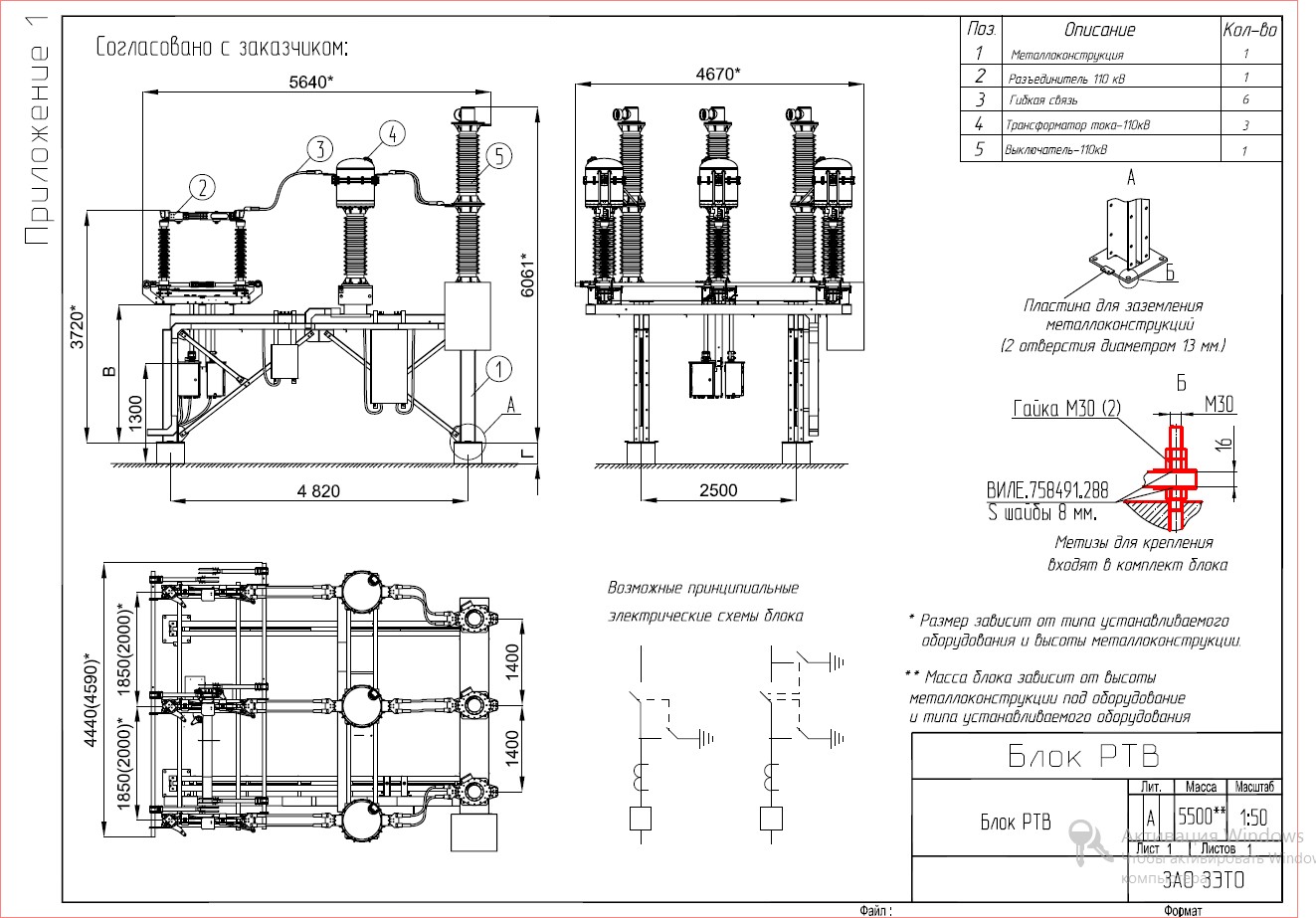 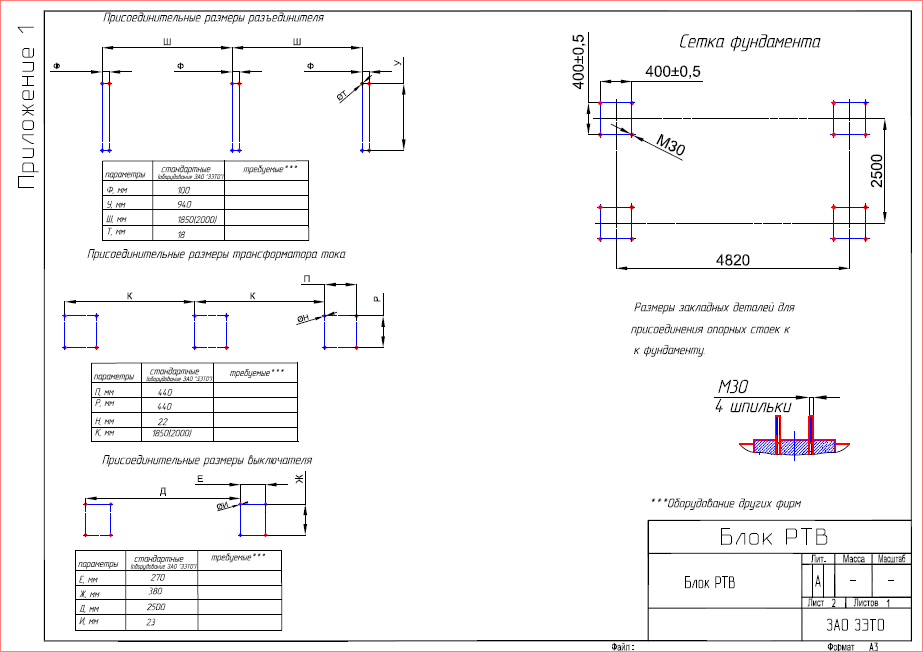 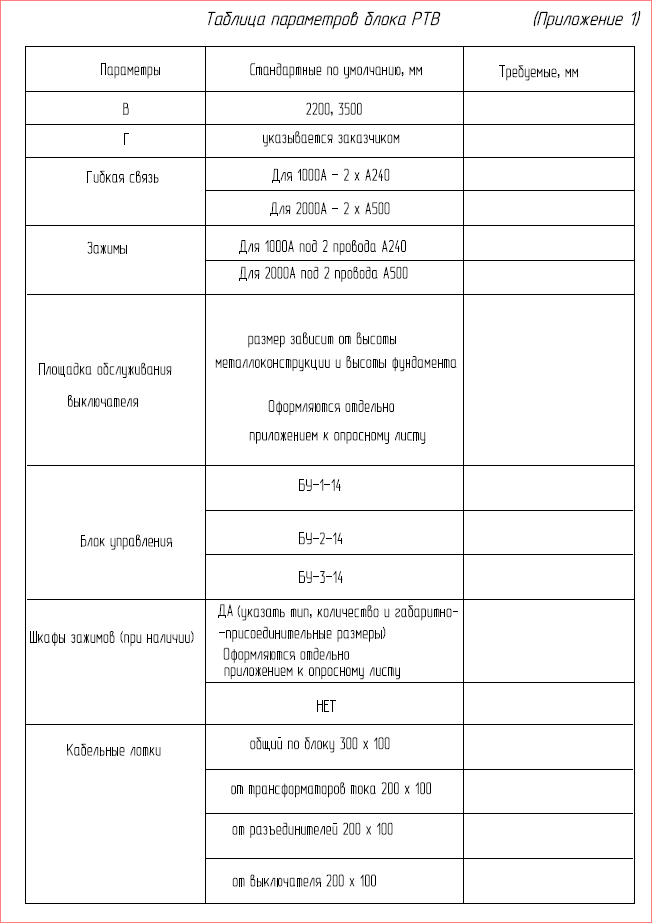 Приложение 2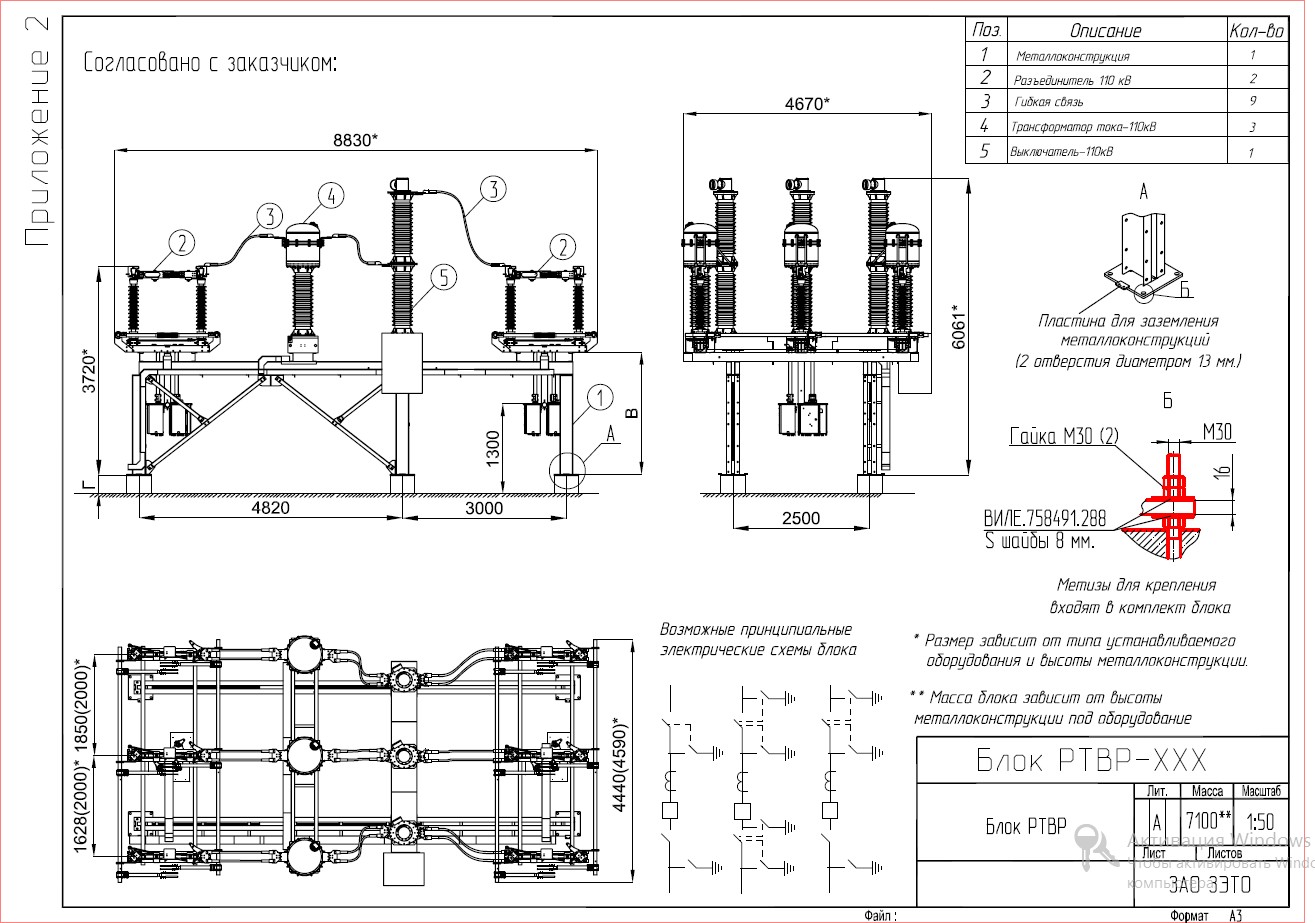 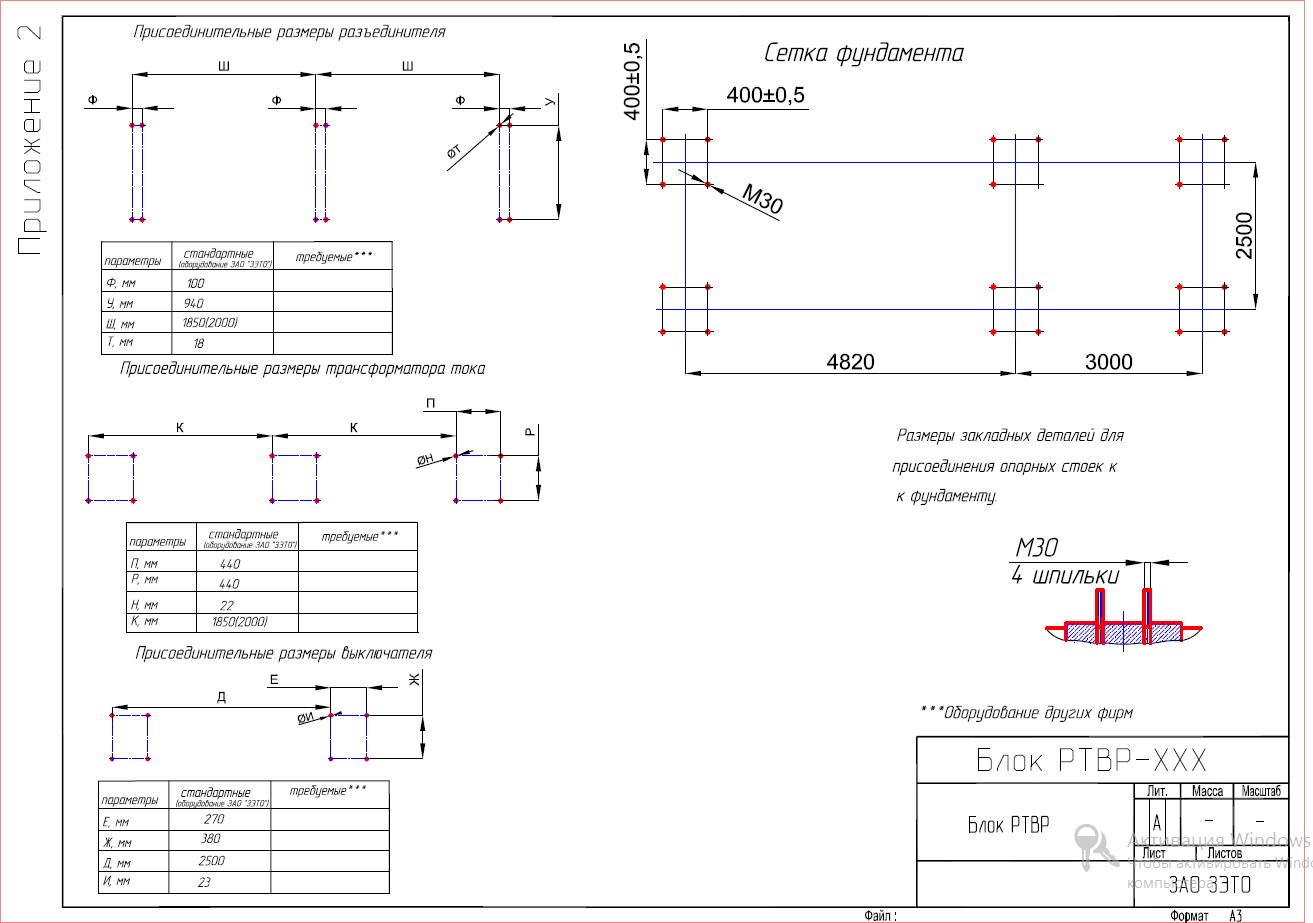 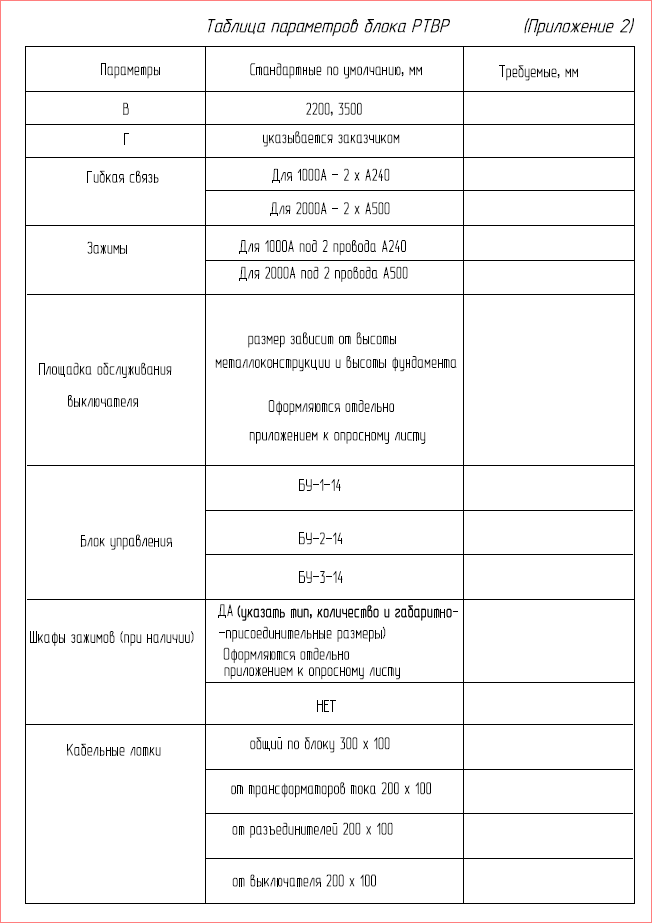 Приложение 3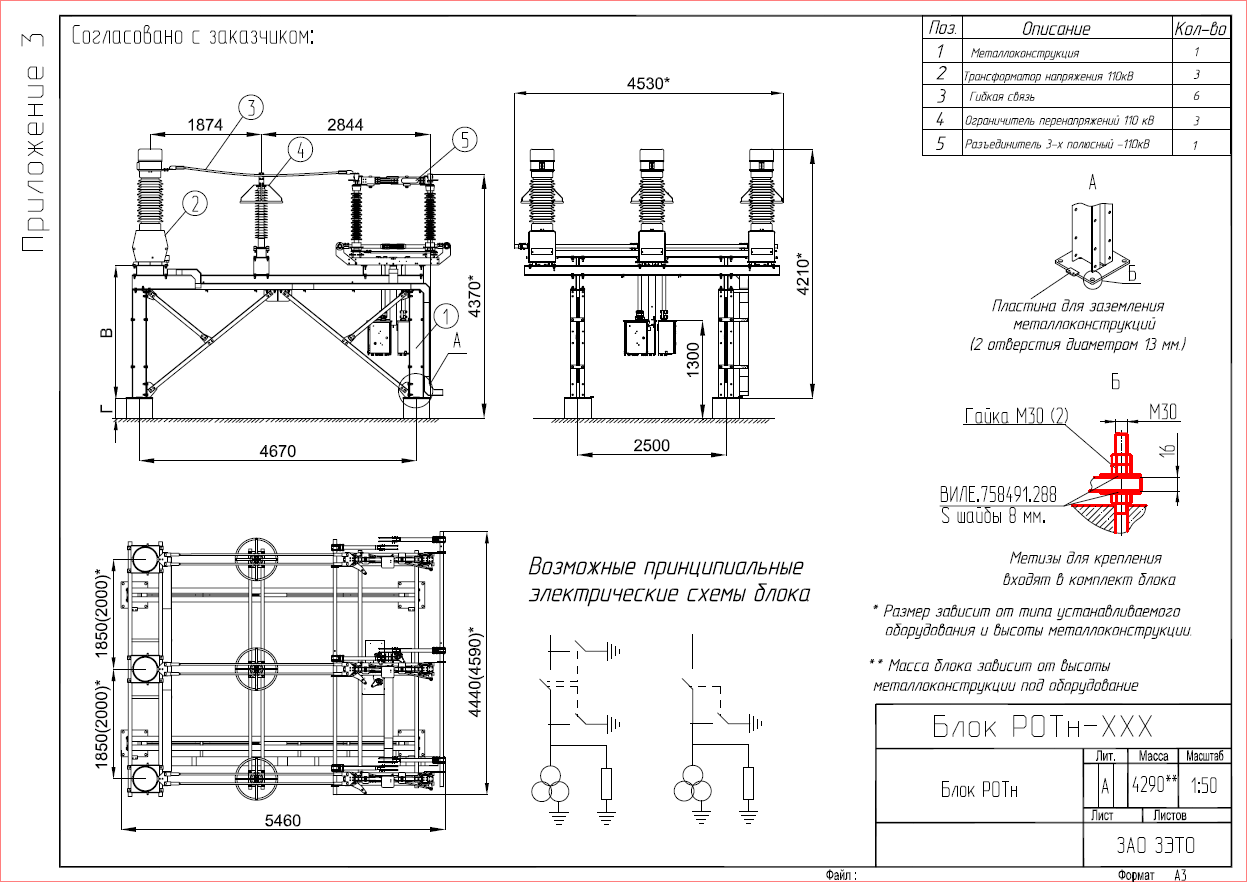 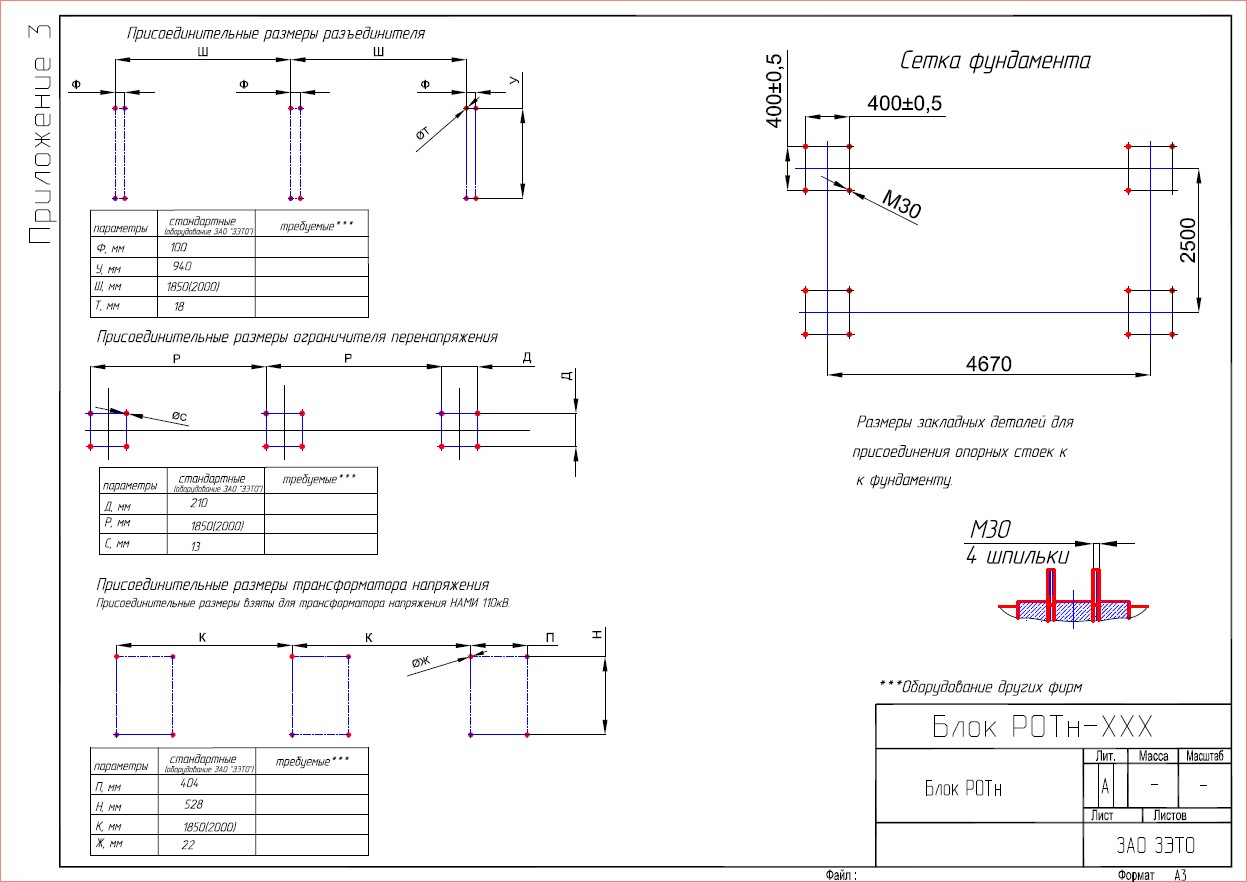 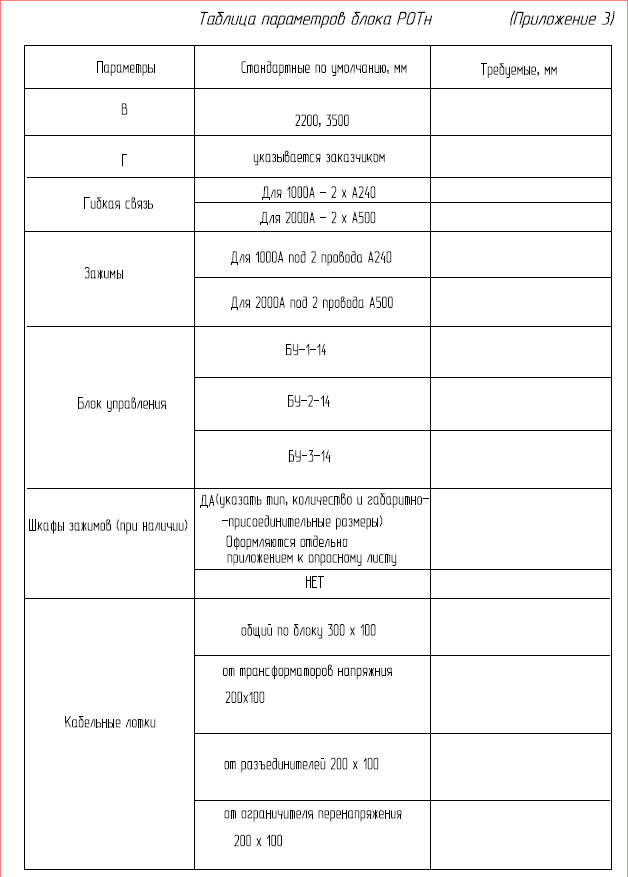 Приложение 4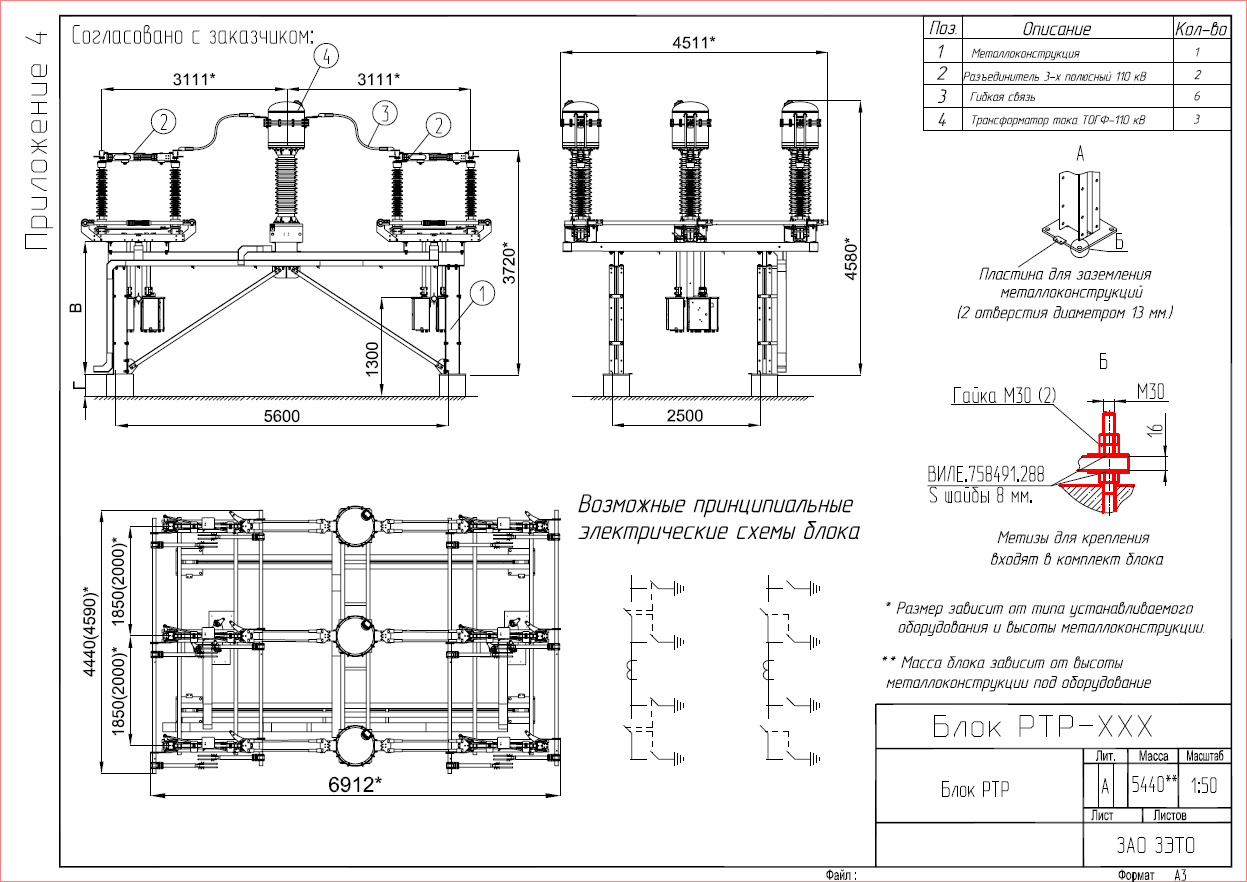 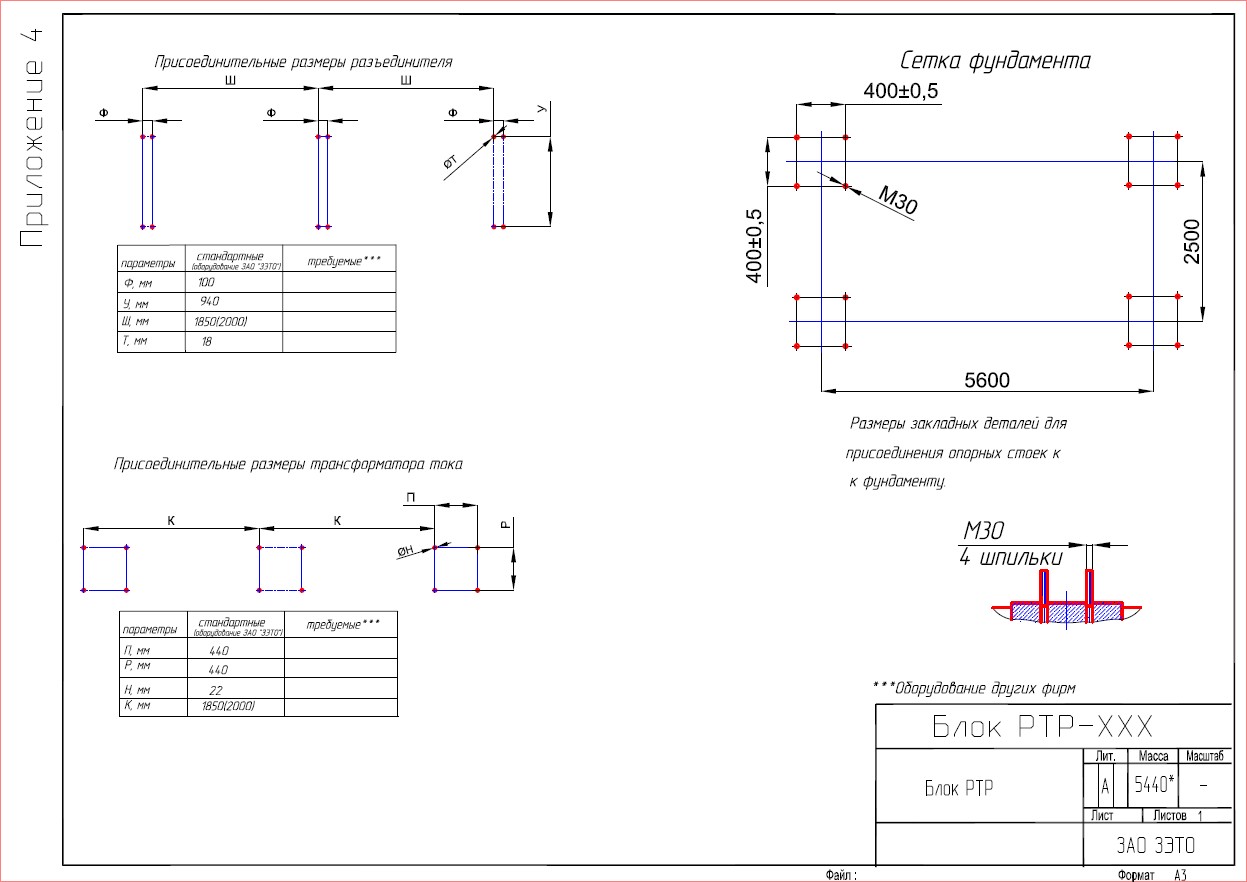 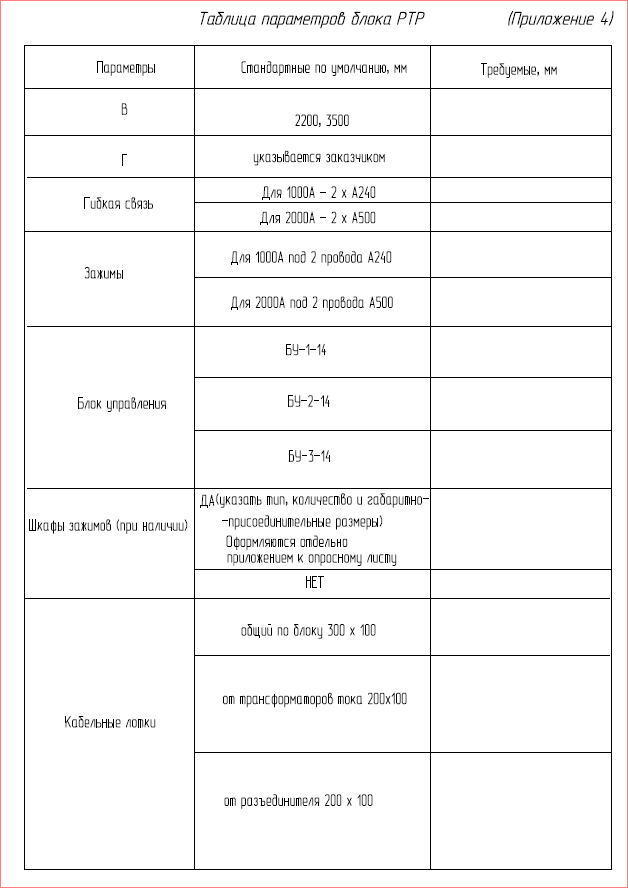 Приложение 5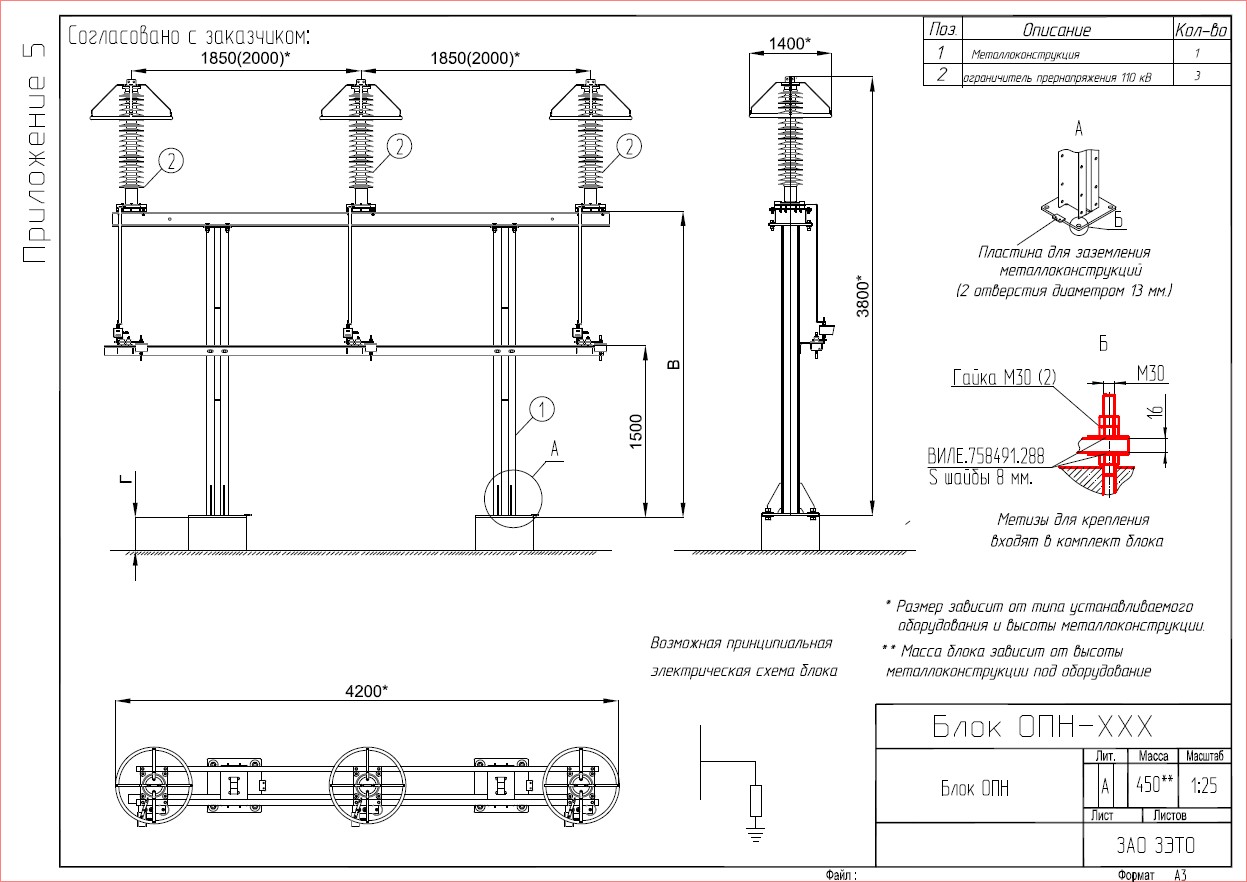 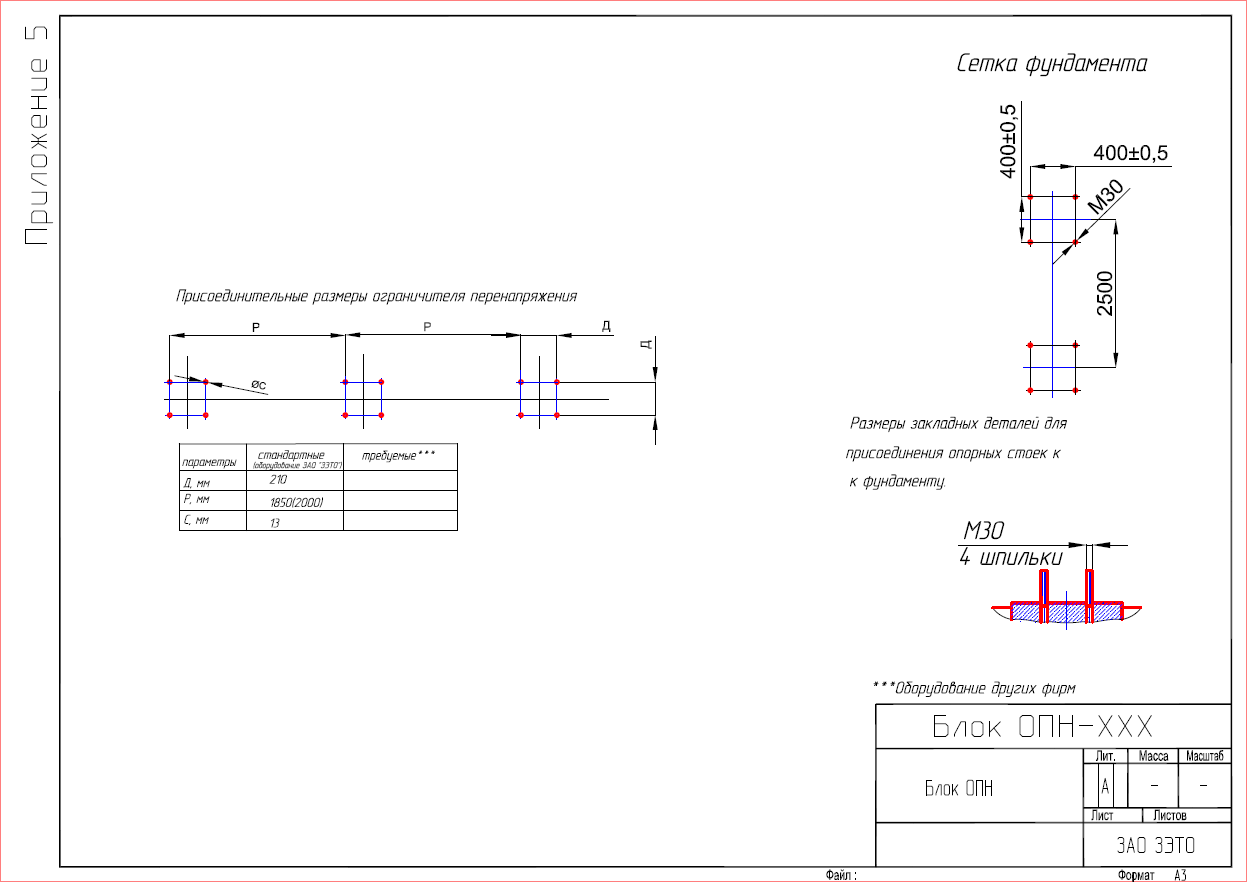 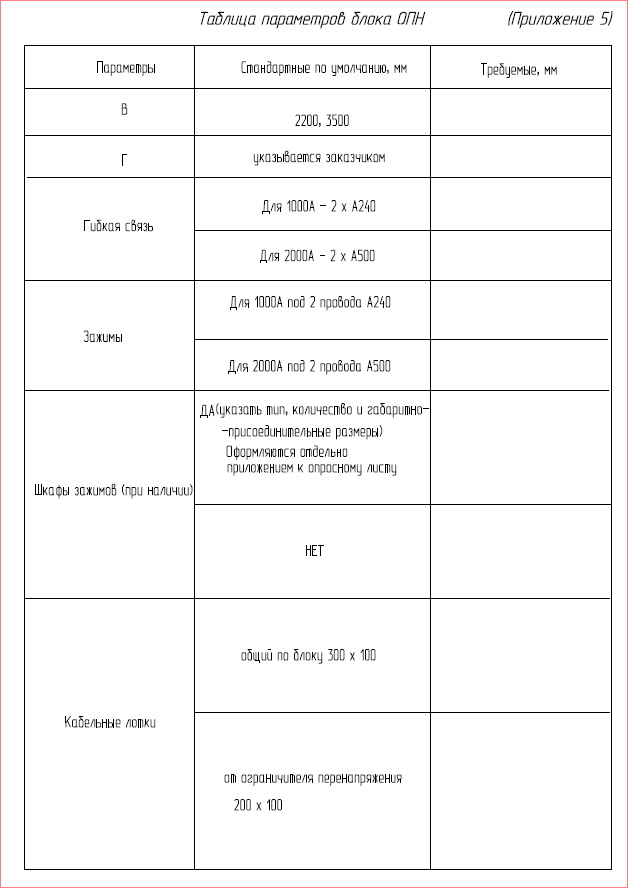 Приложение 6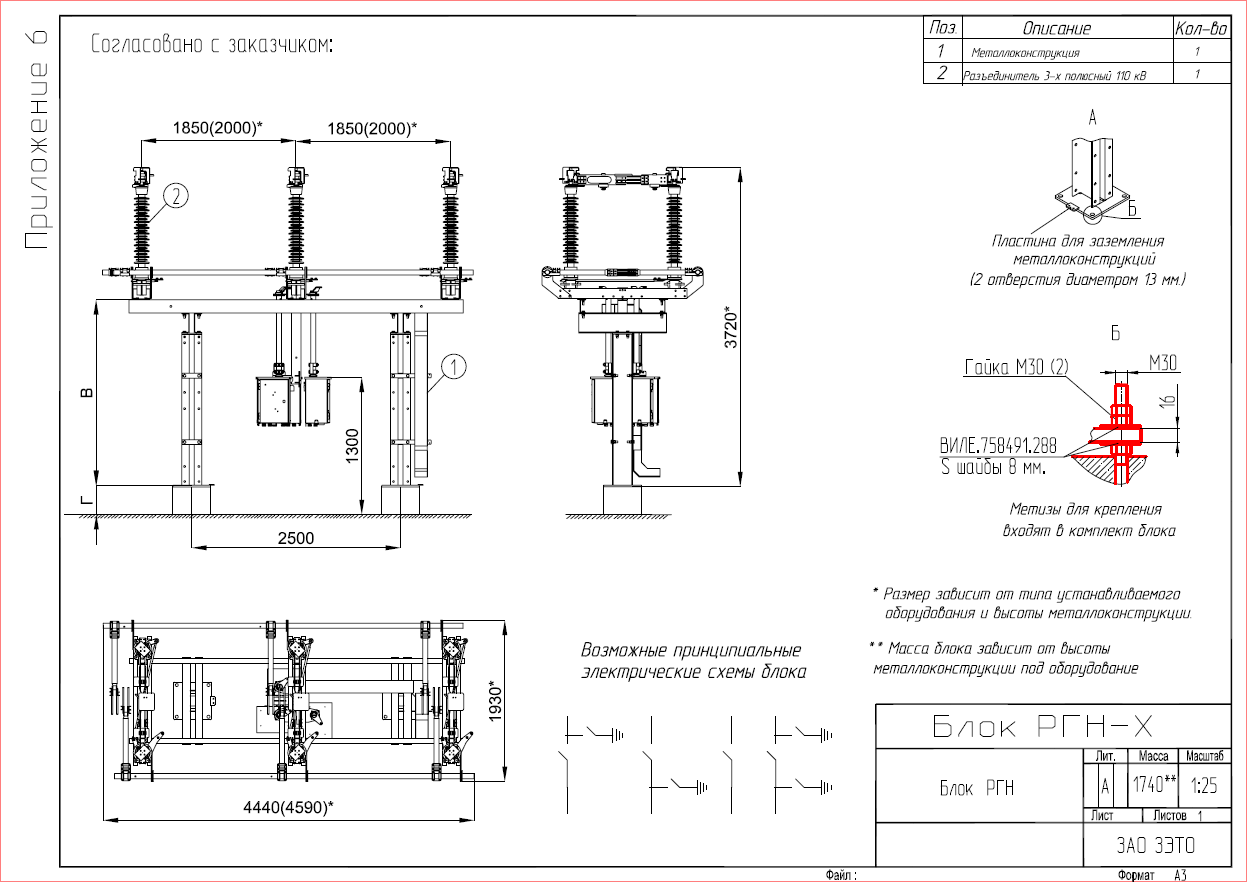 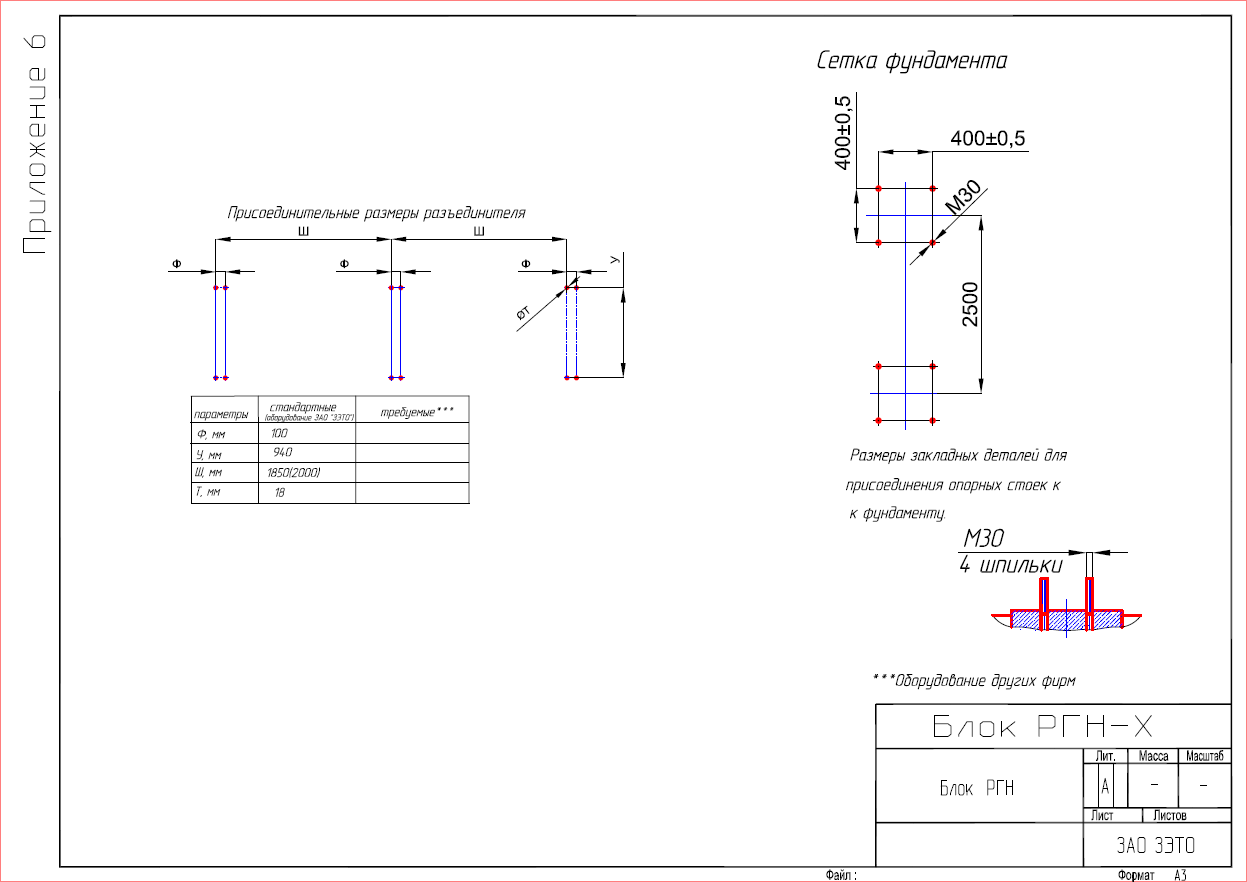 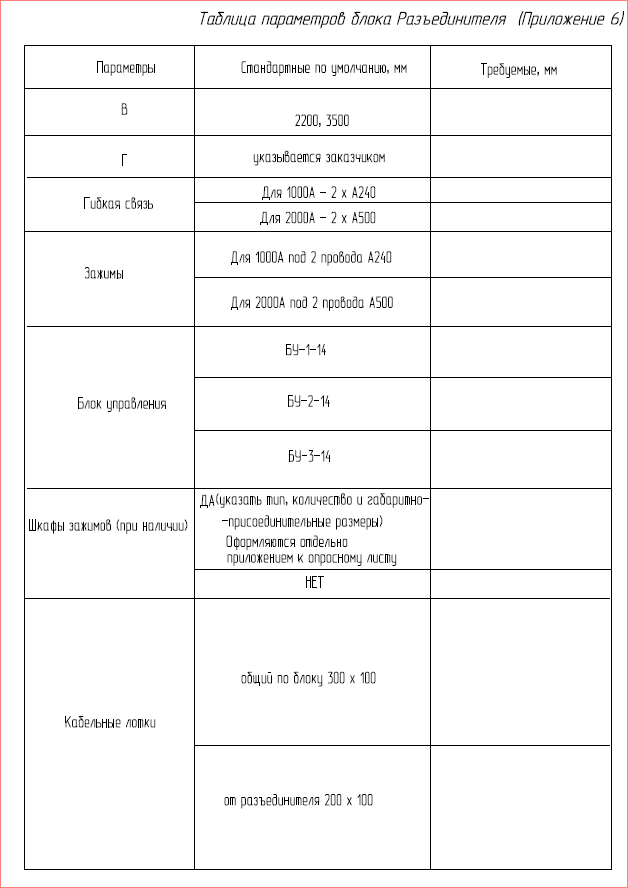 Приложение 7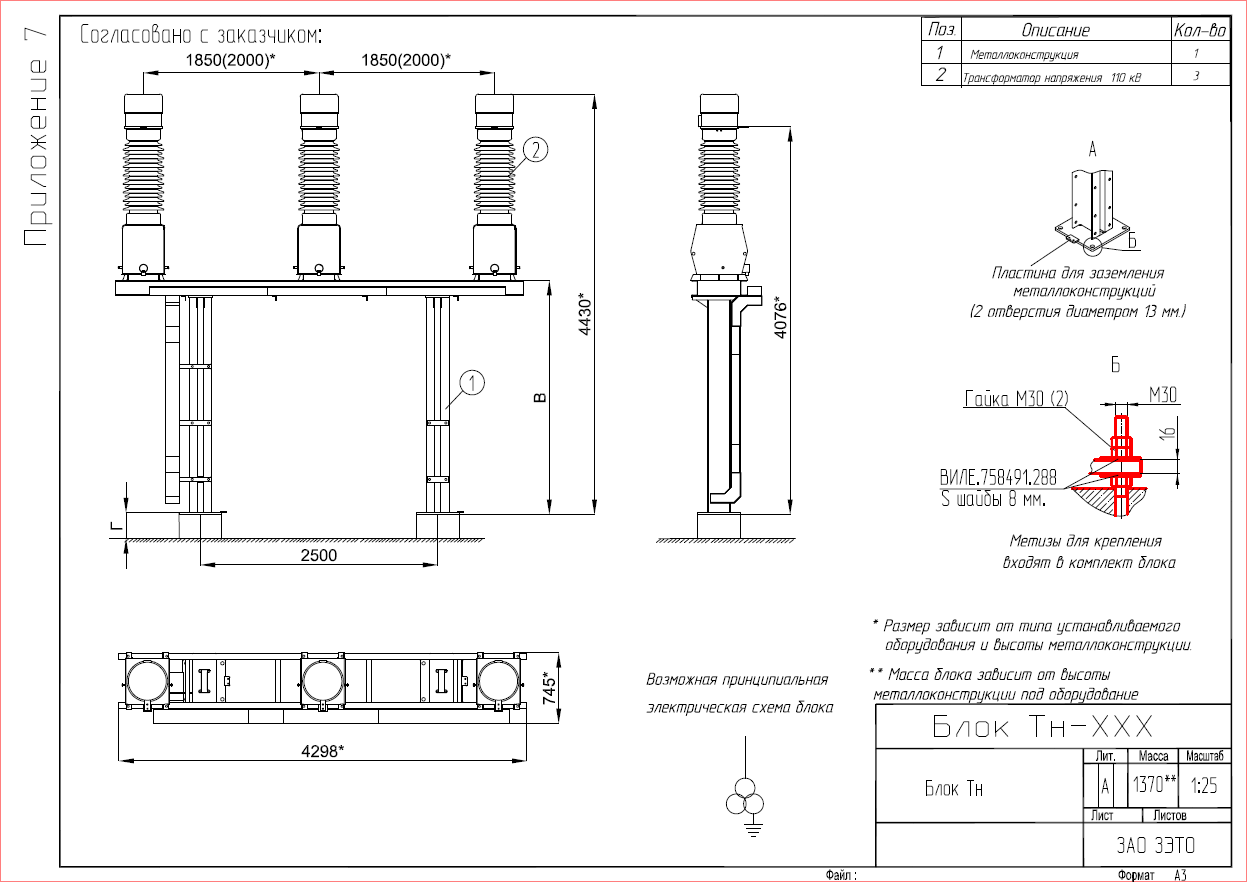 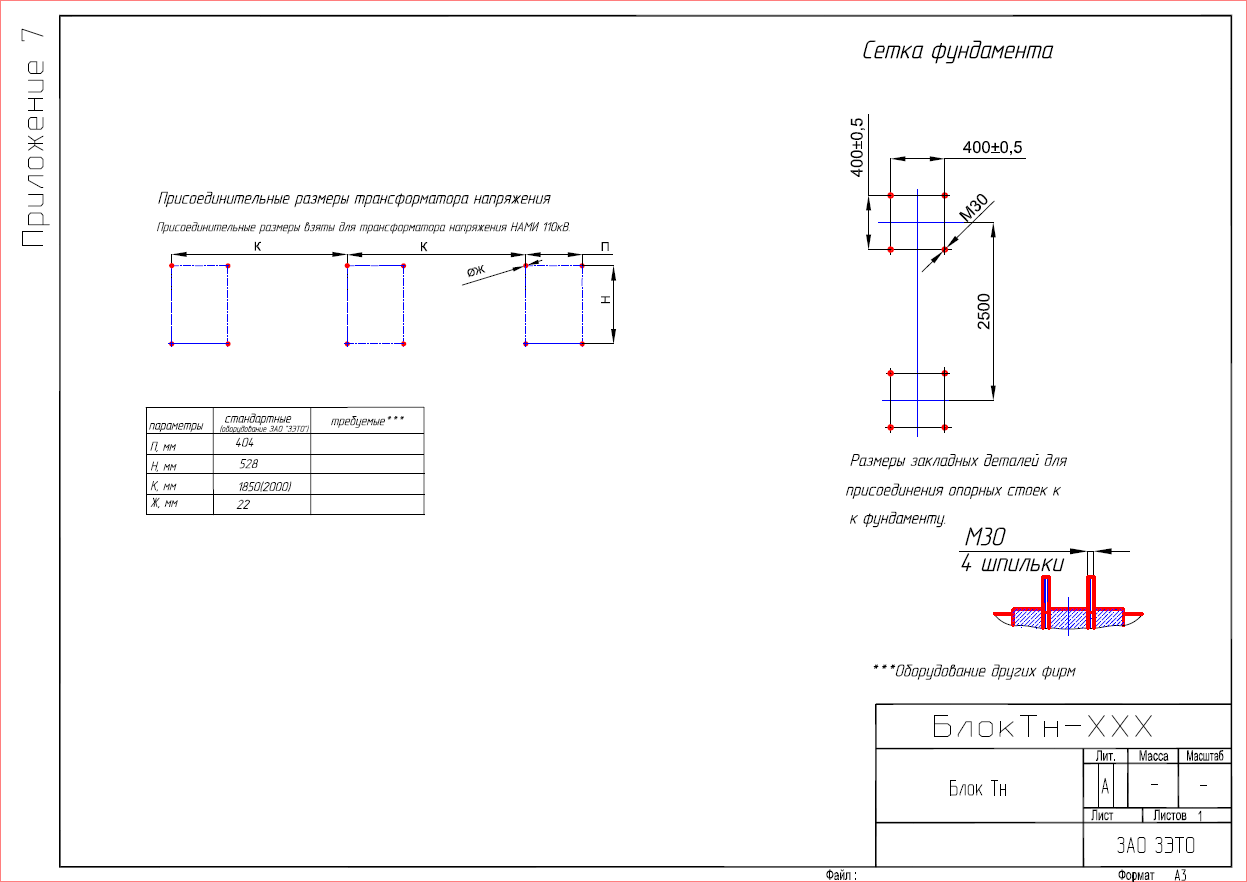 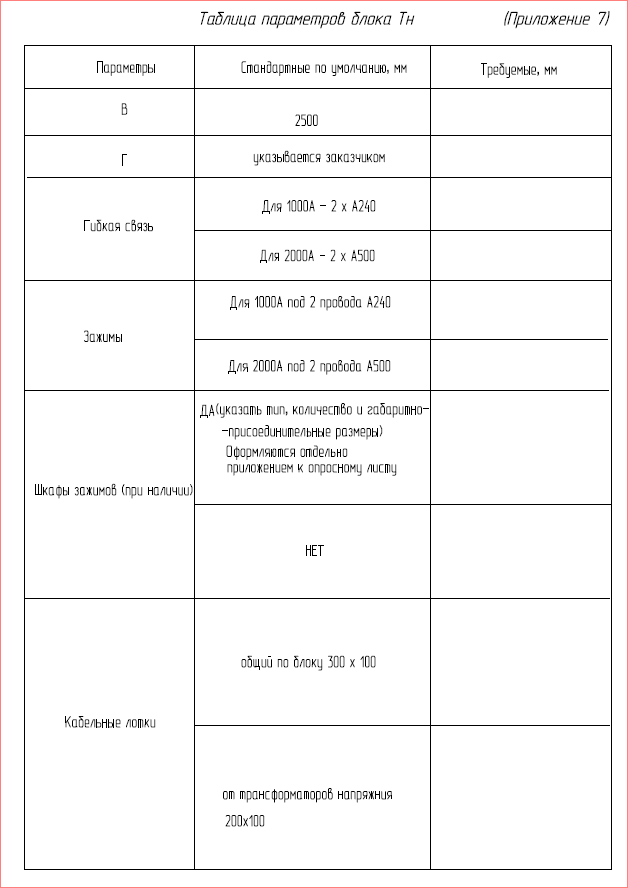 Приложение 8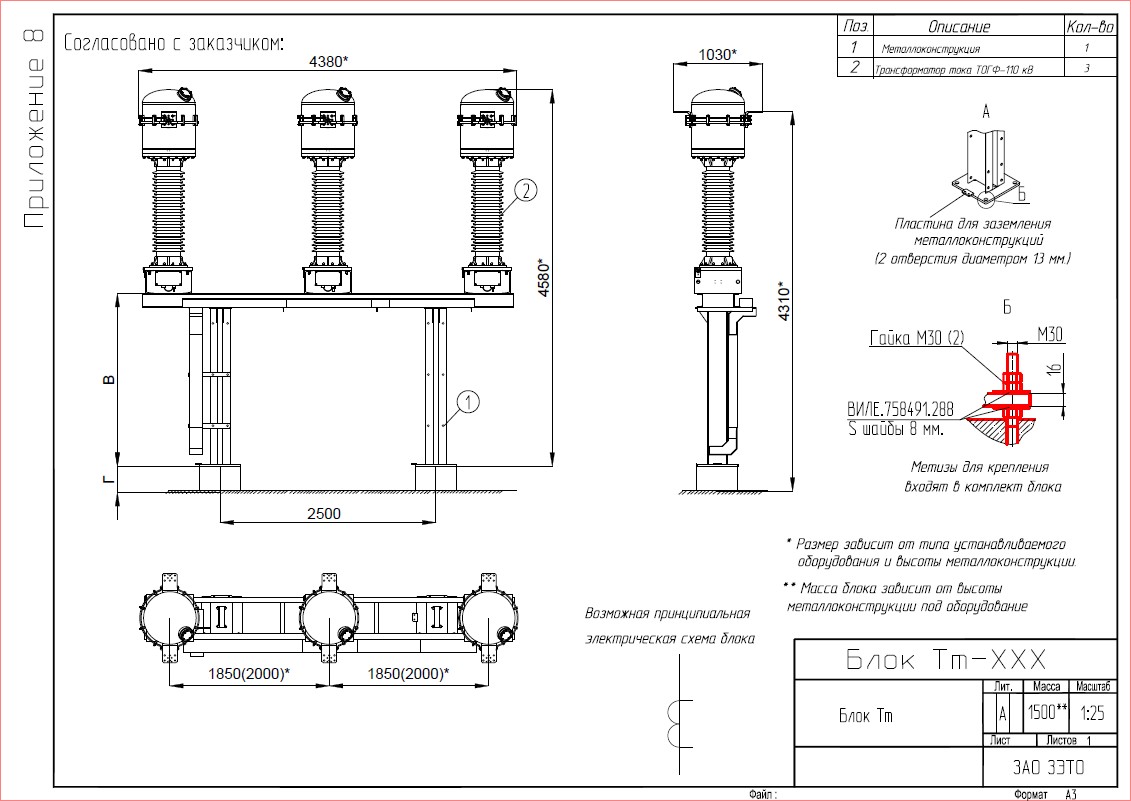 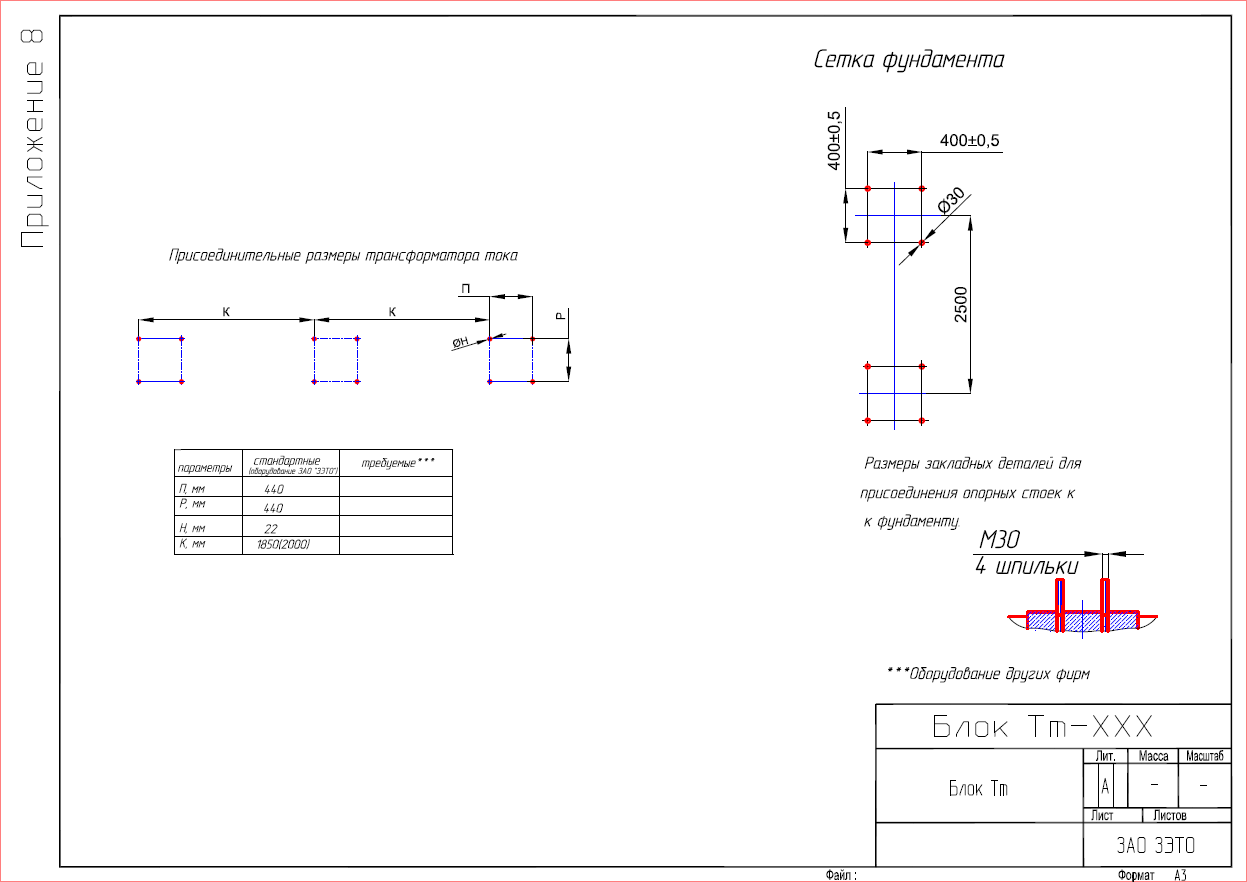 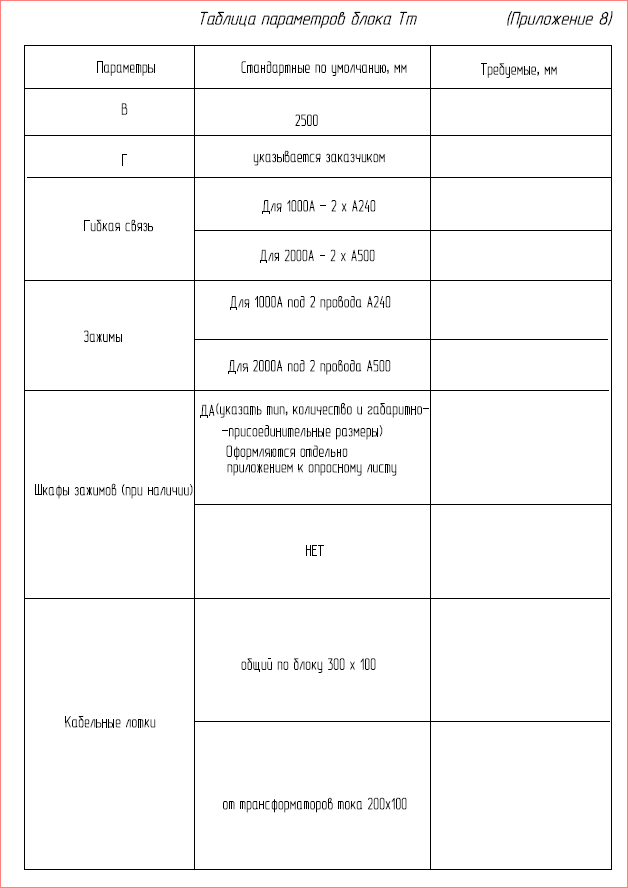 Приложение 9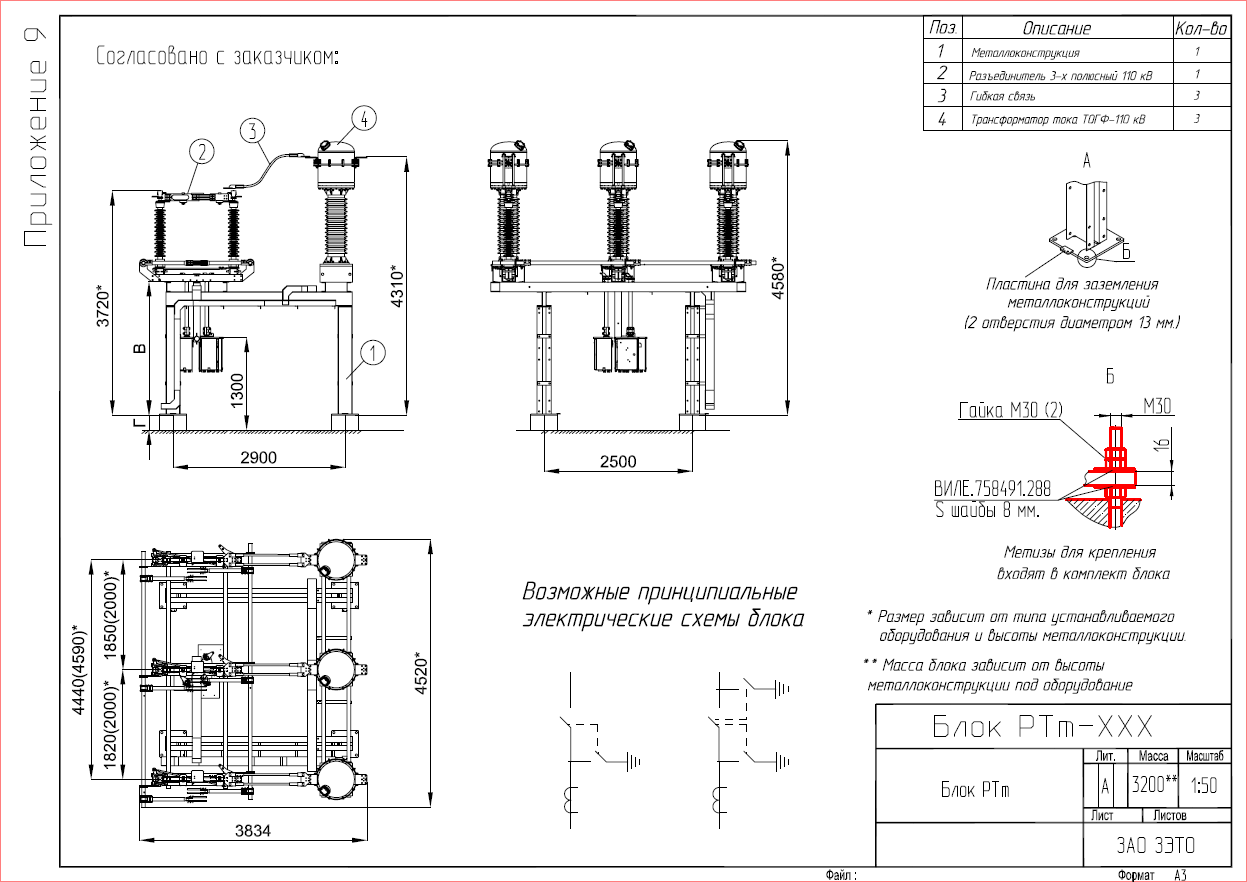 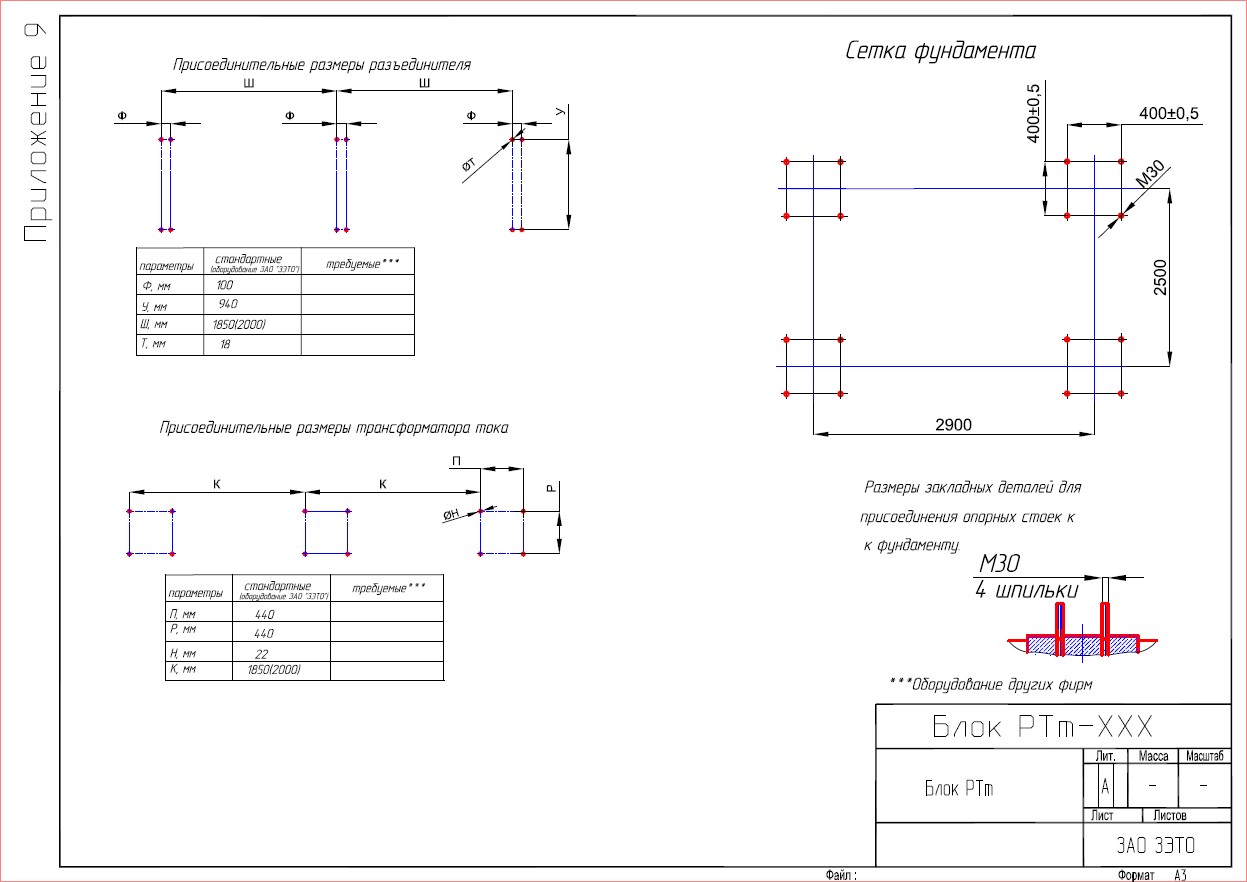 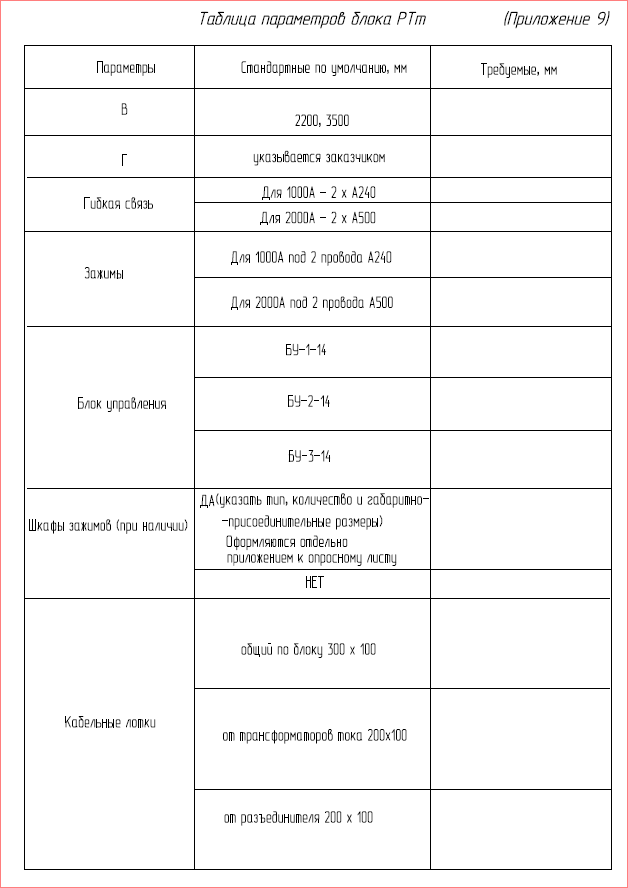 Приложение 10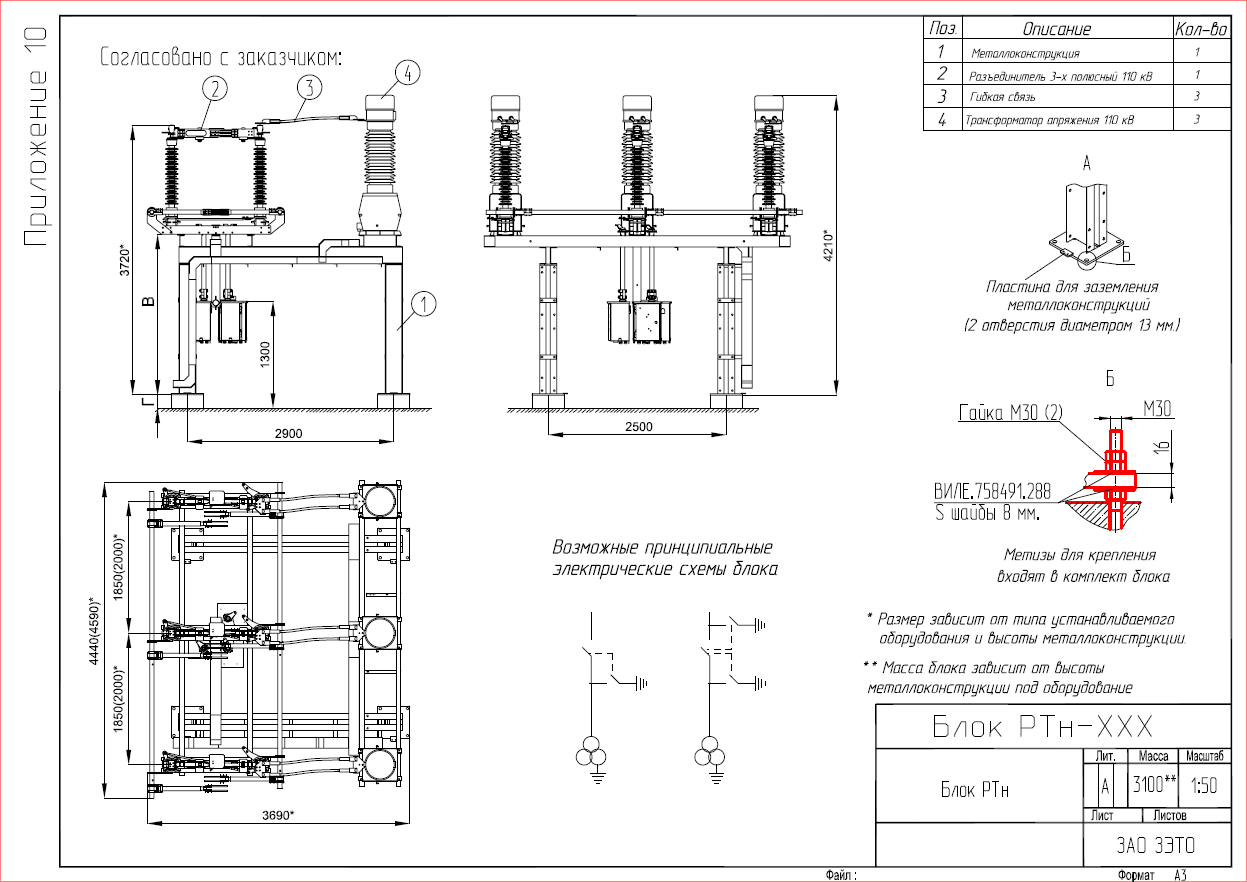 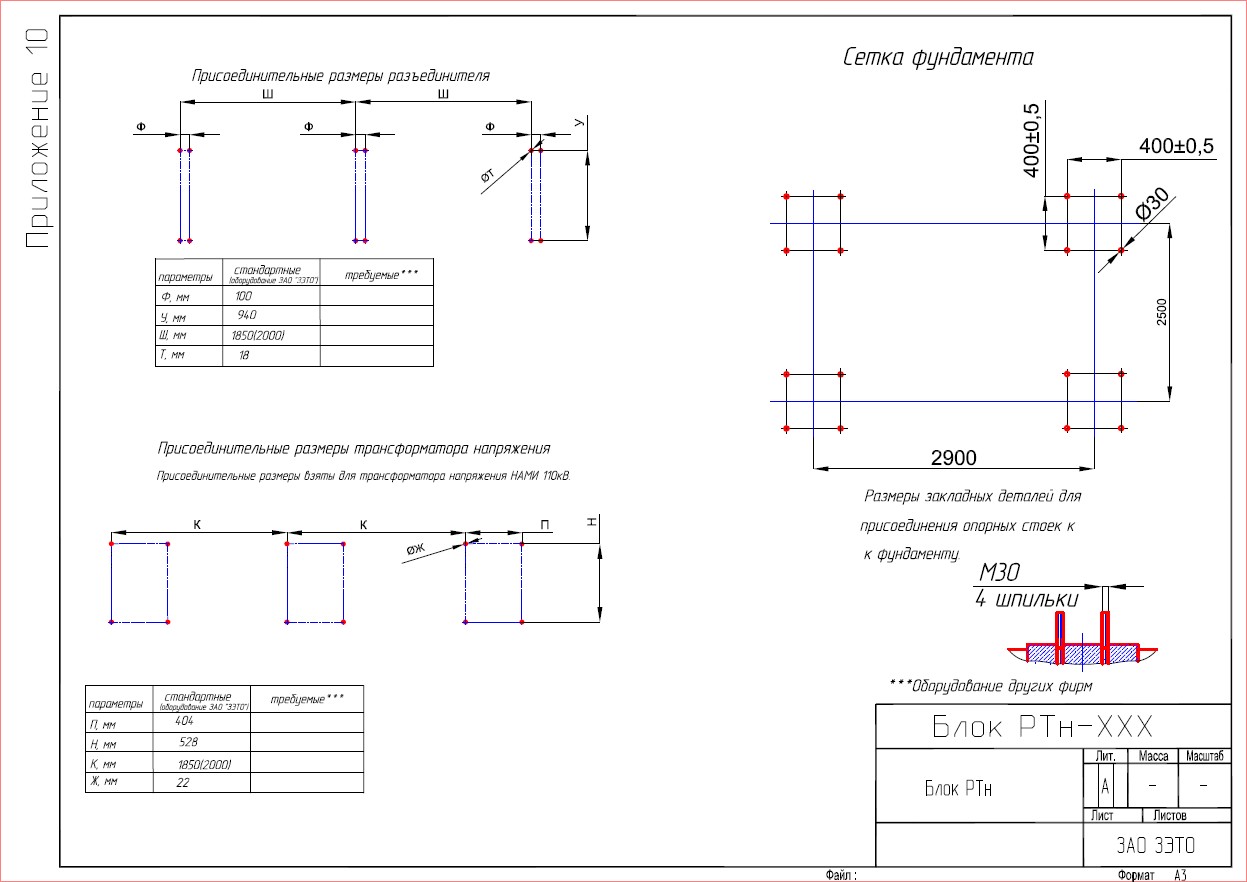 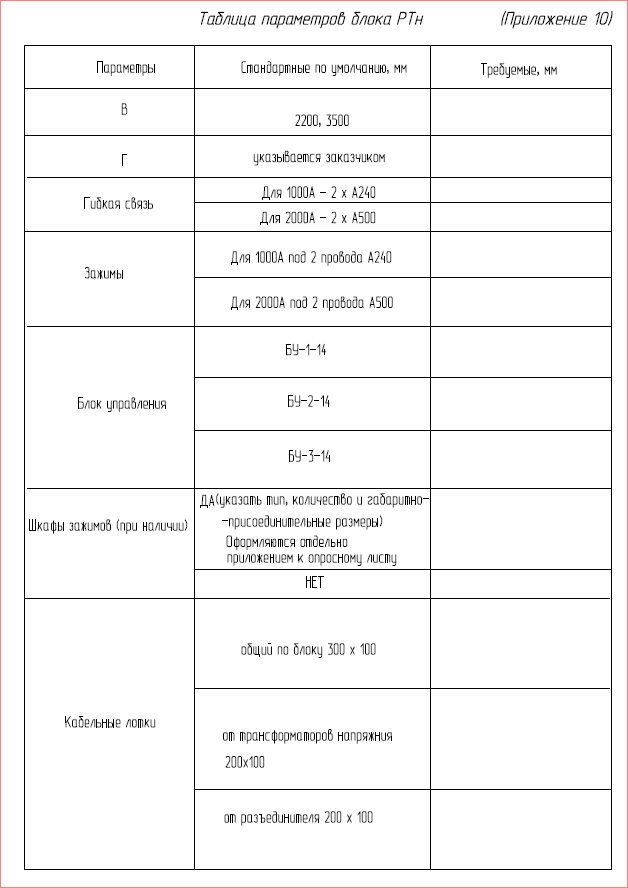 Приложение 11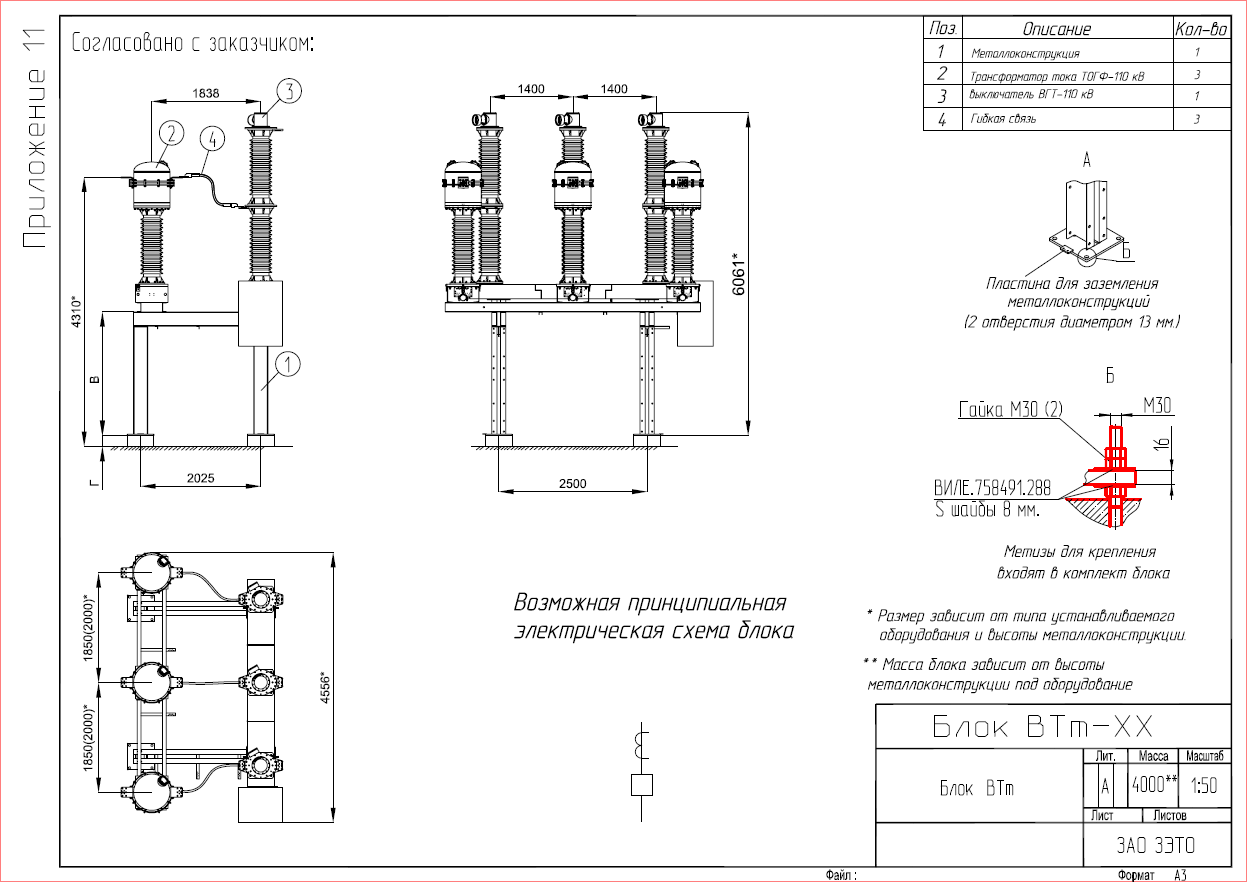 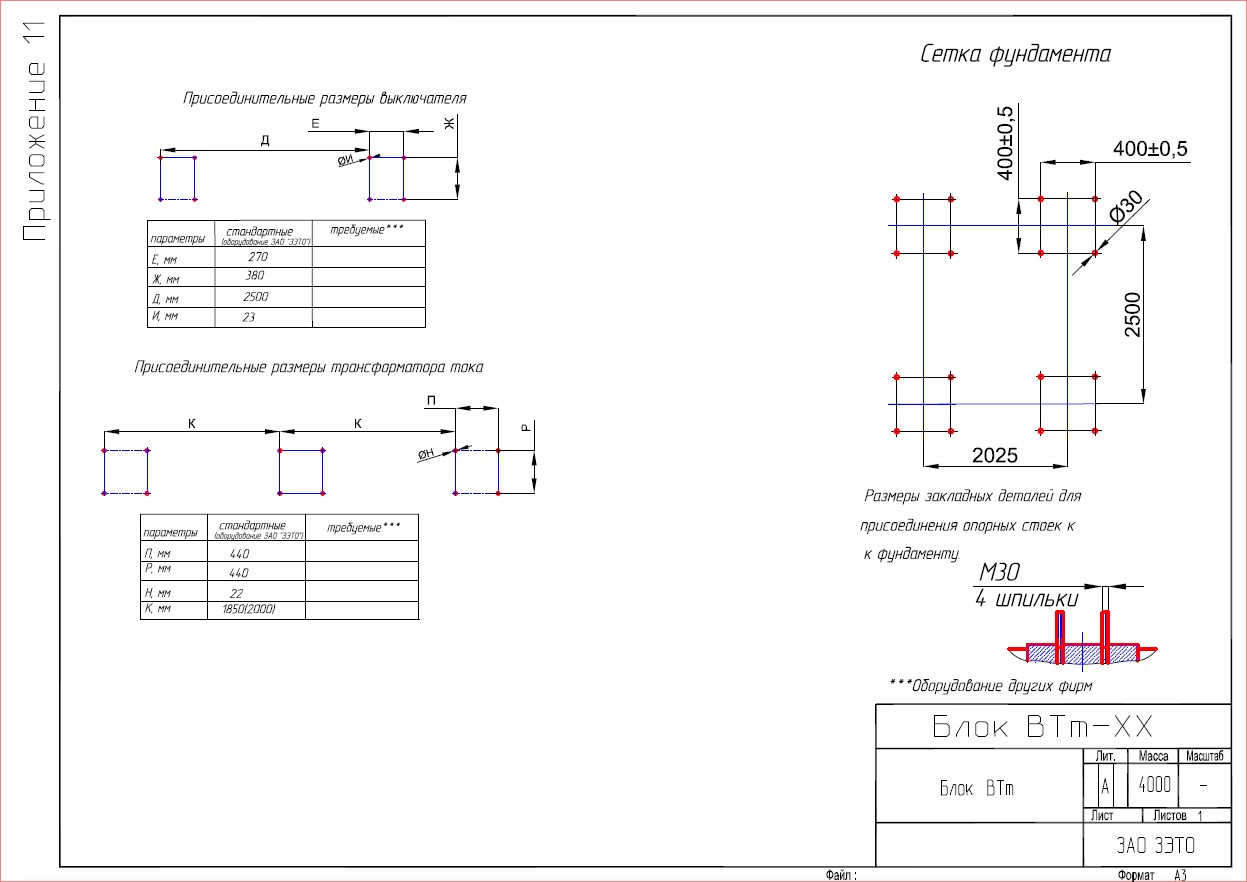 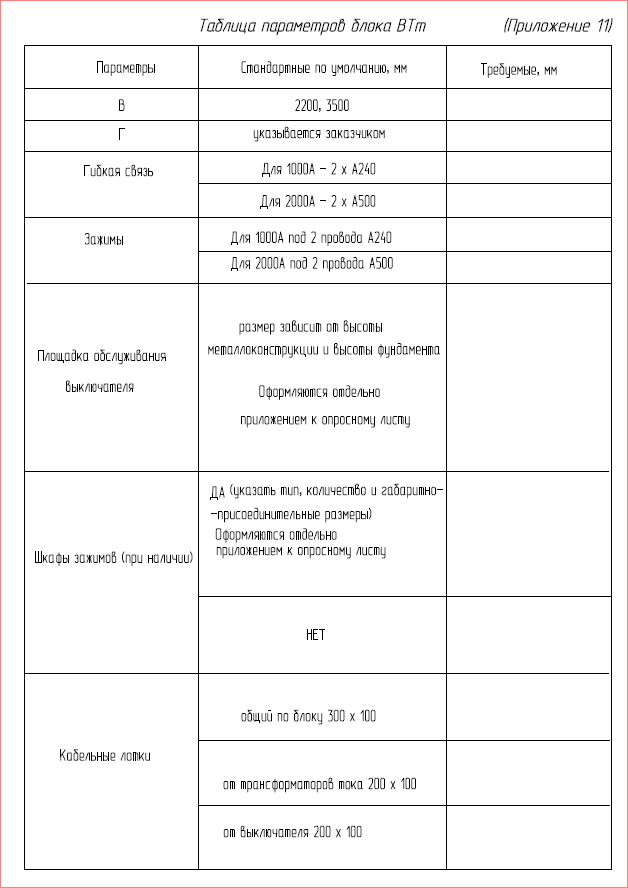 Приложение 12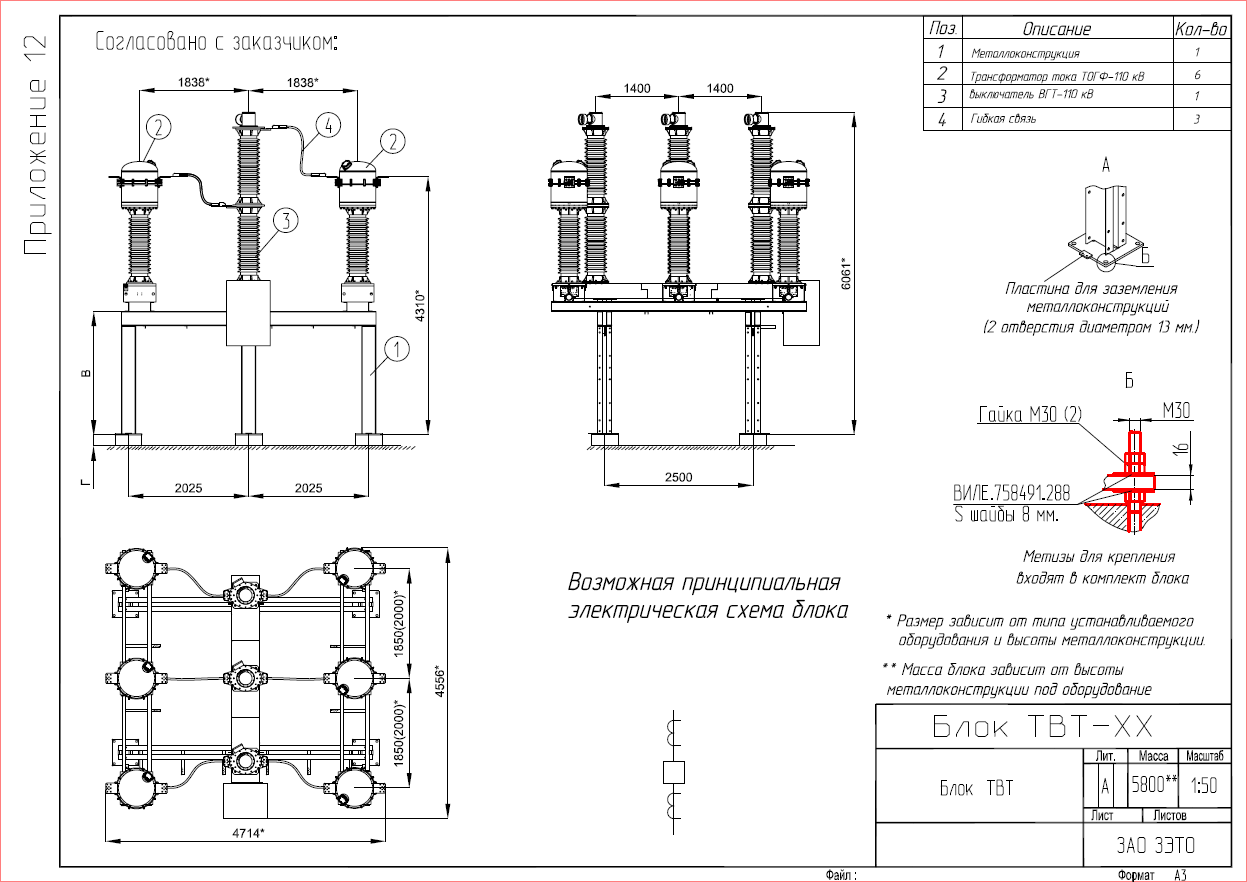 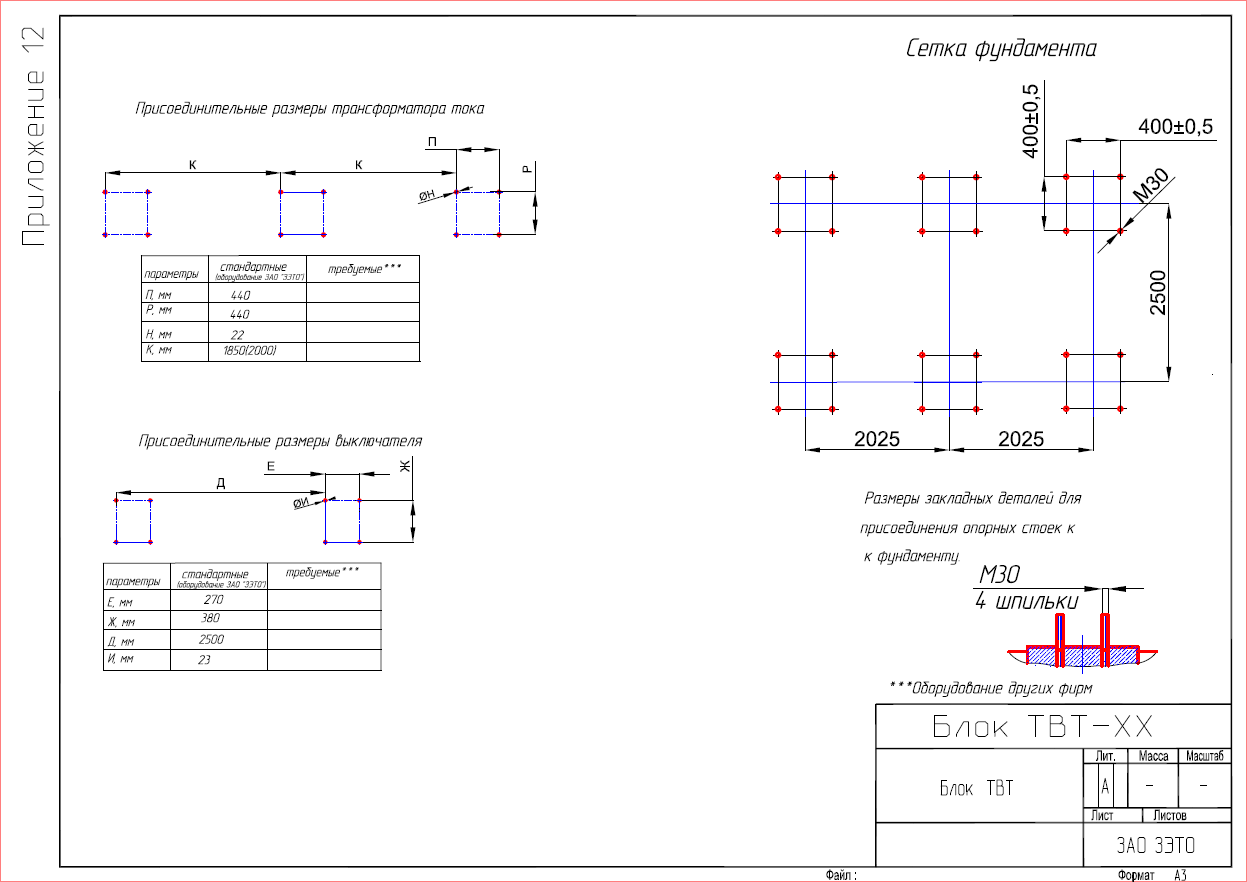 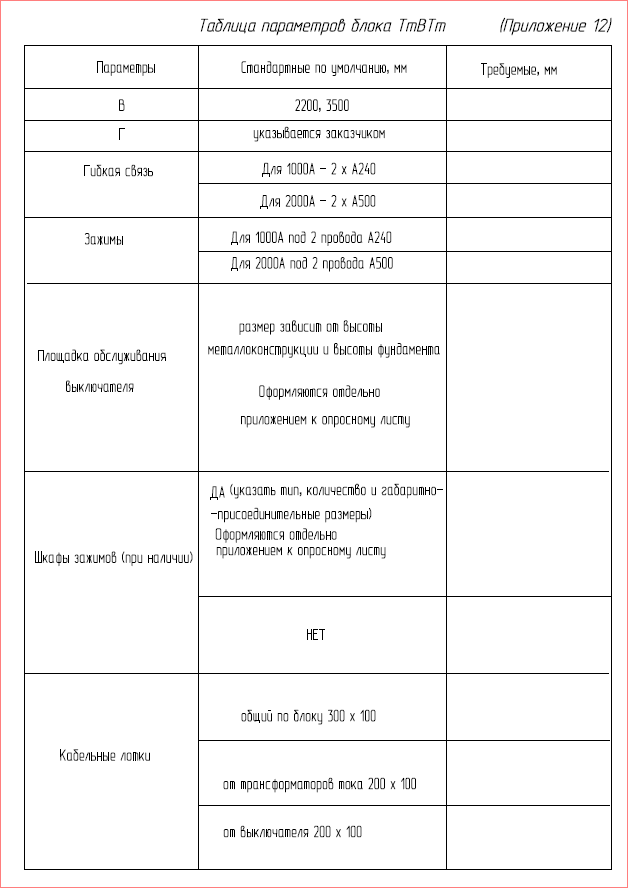 Приложение 13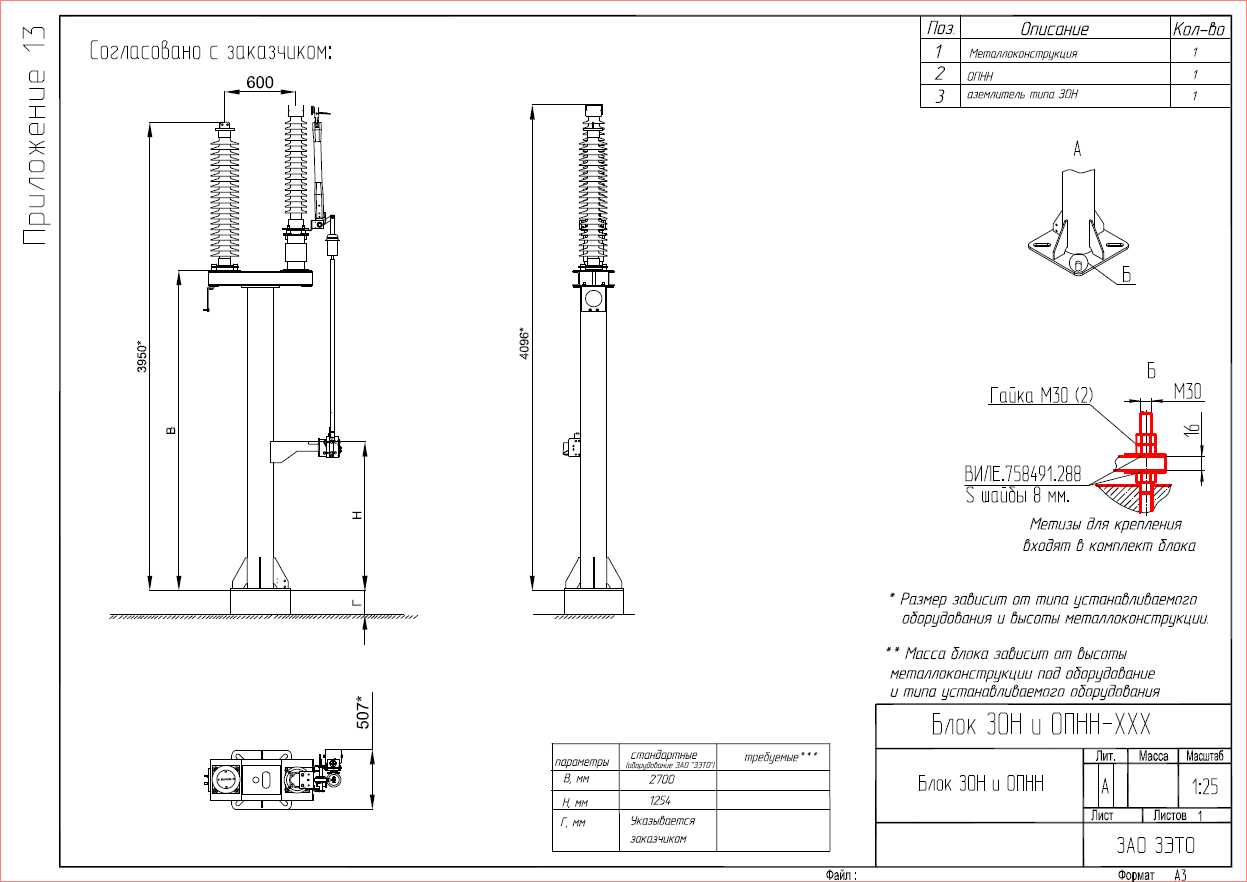 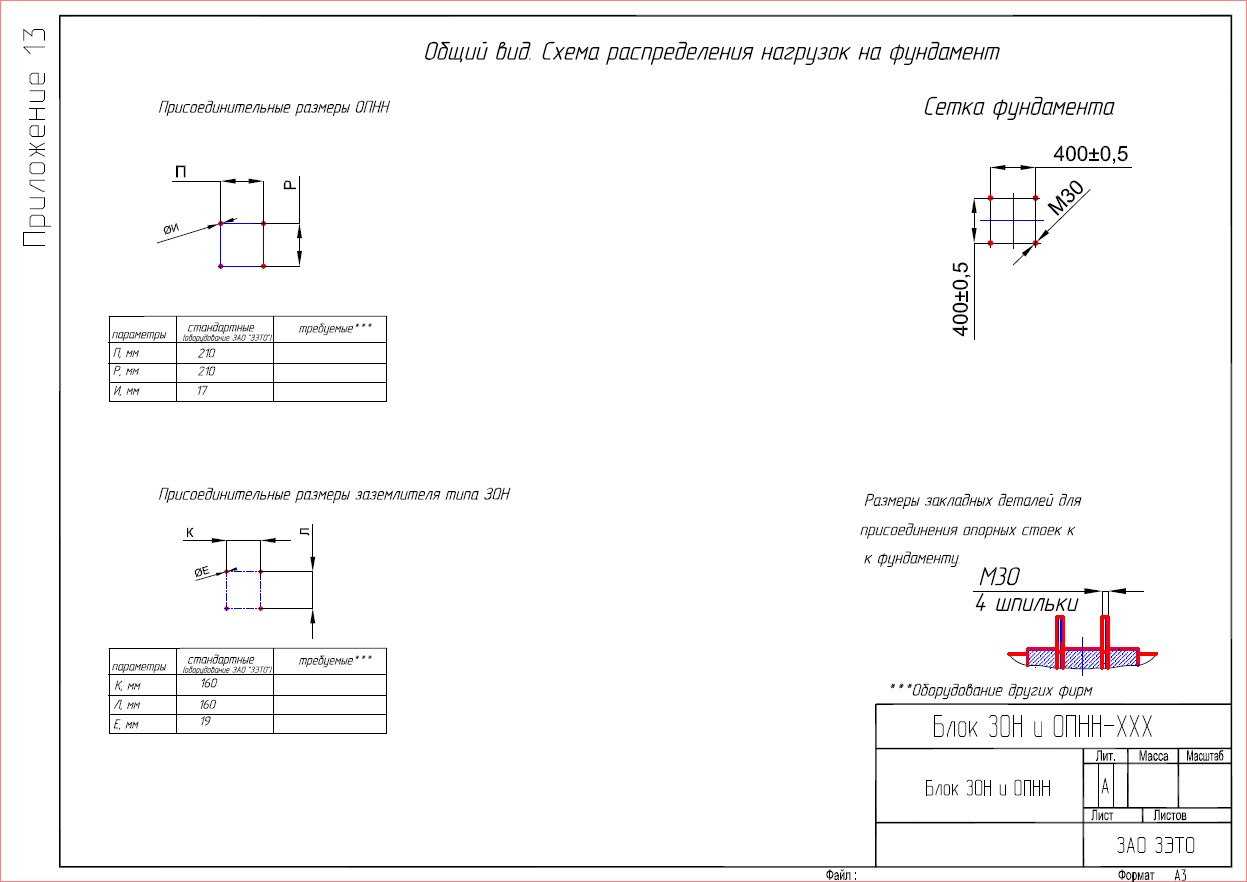 Приложение 14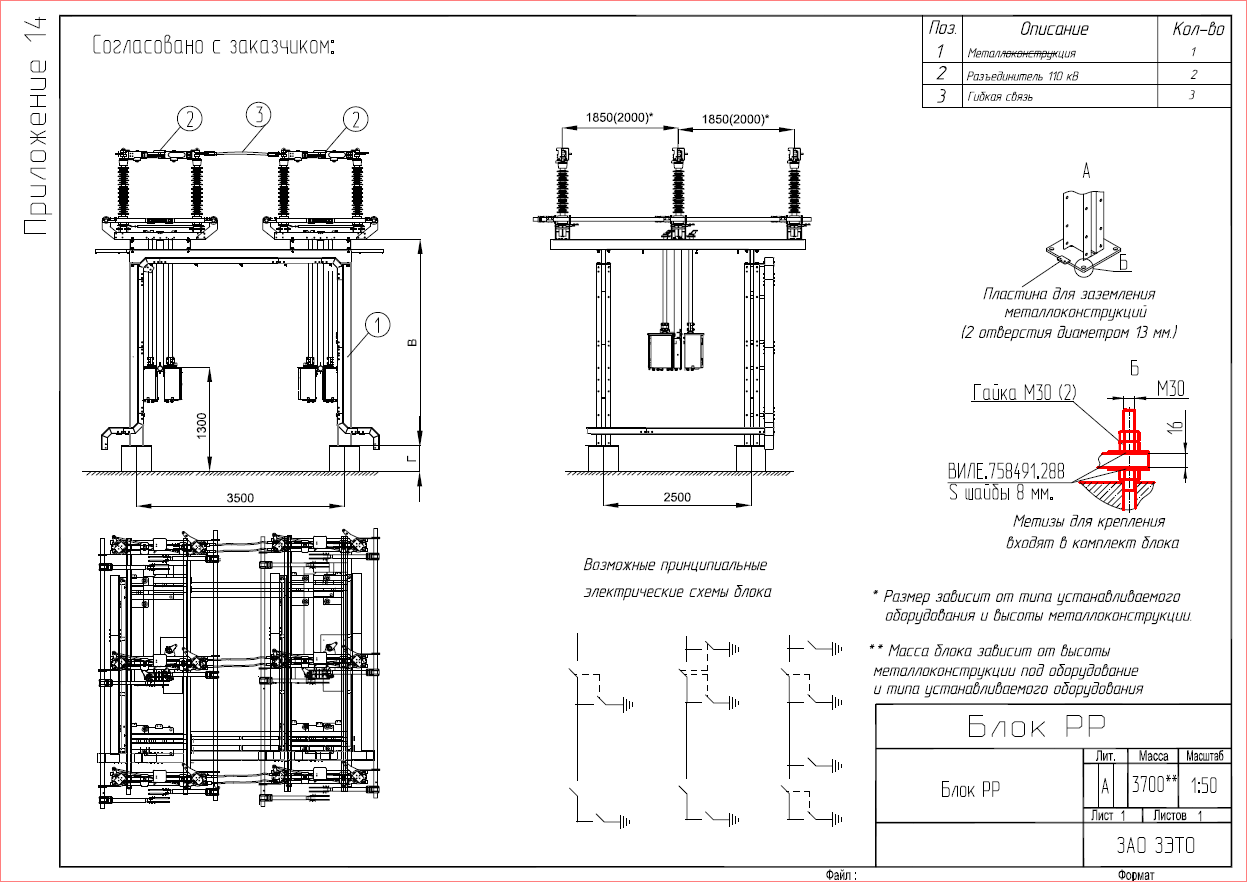 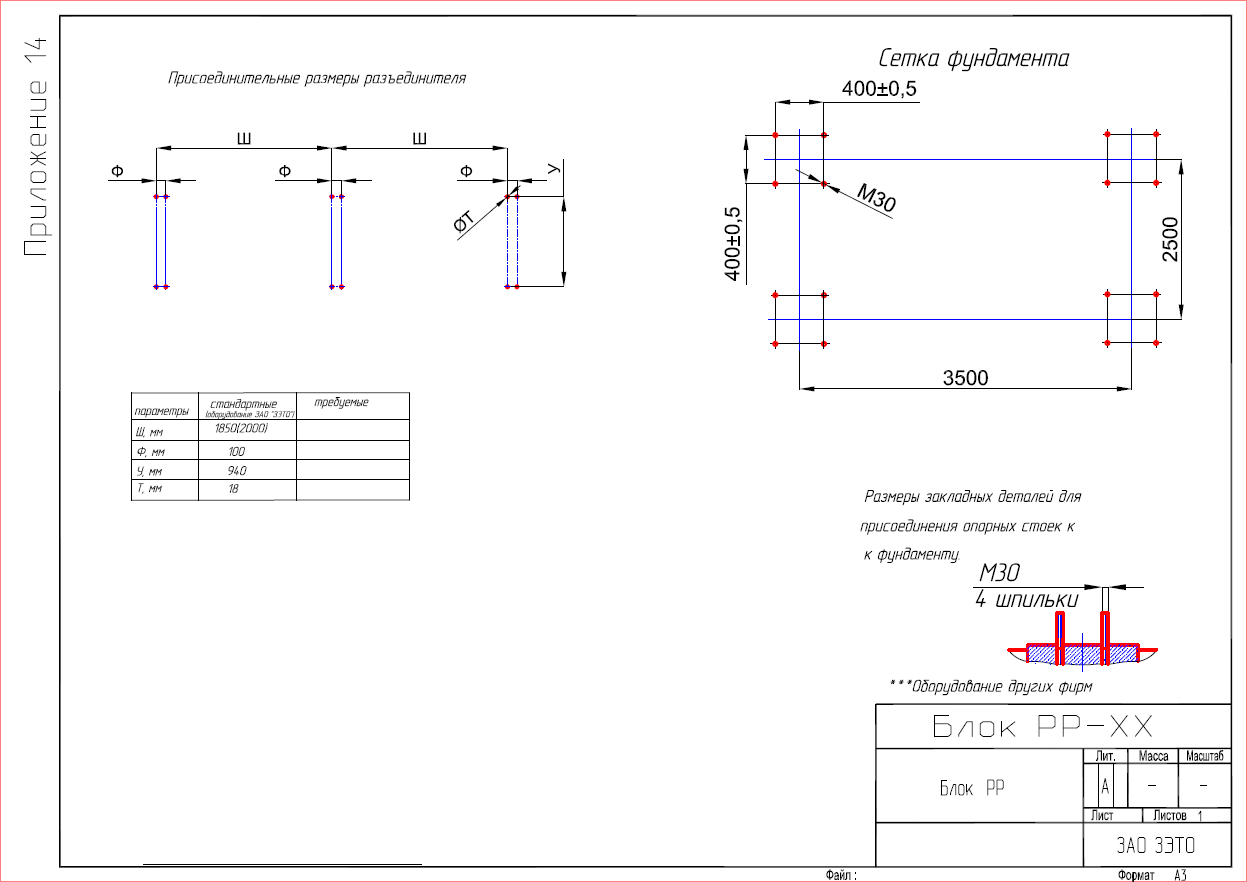 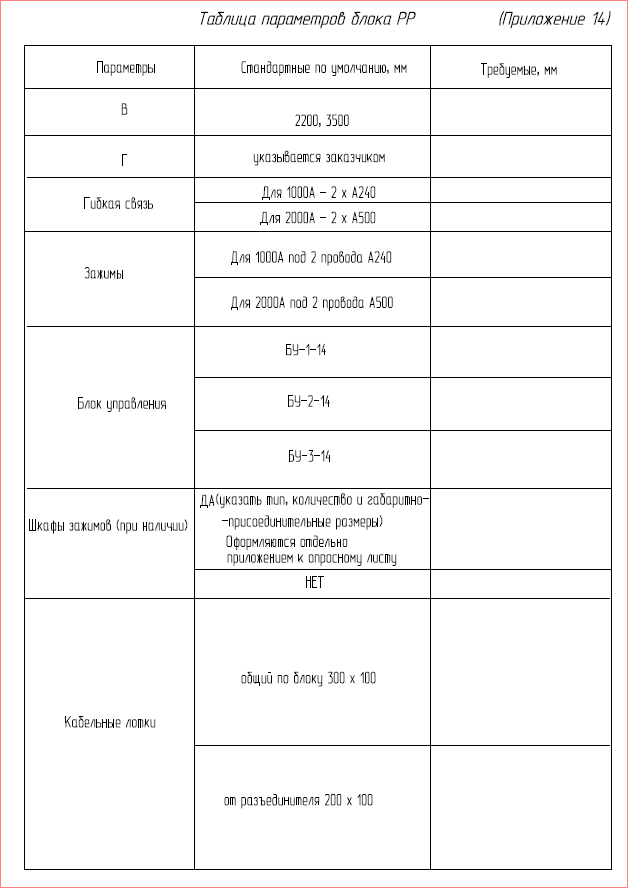 Приложение 15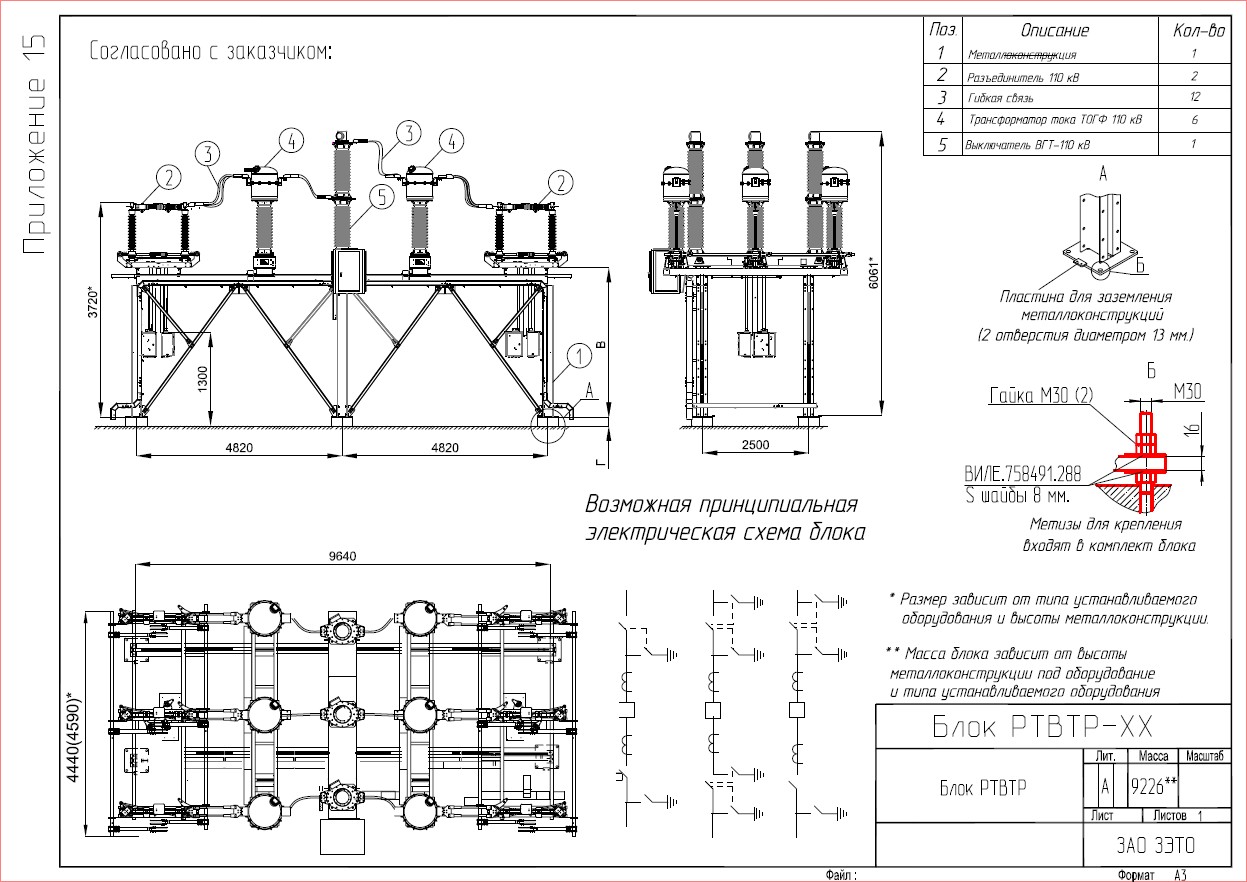 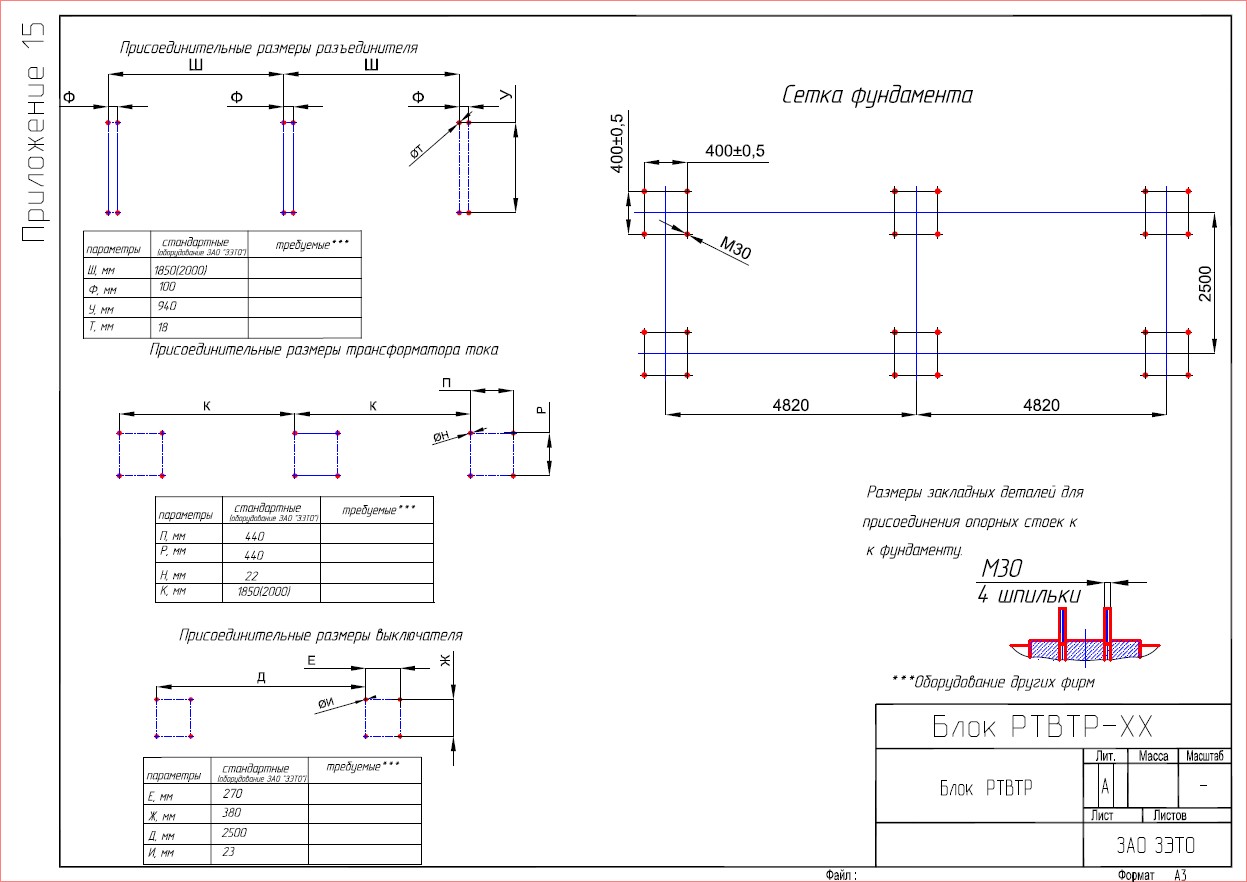 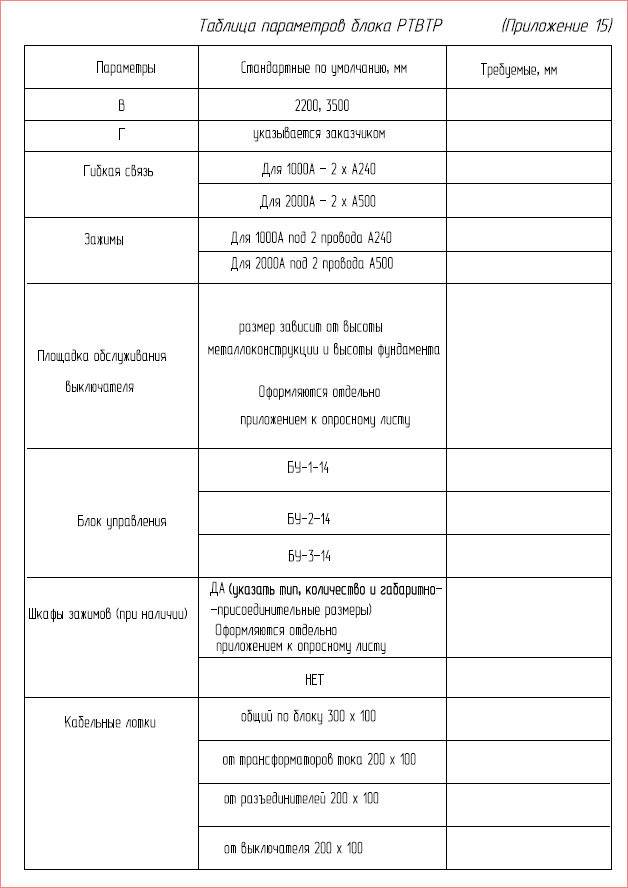 Приложение 16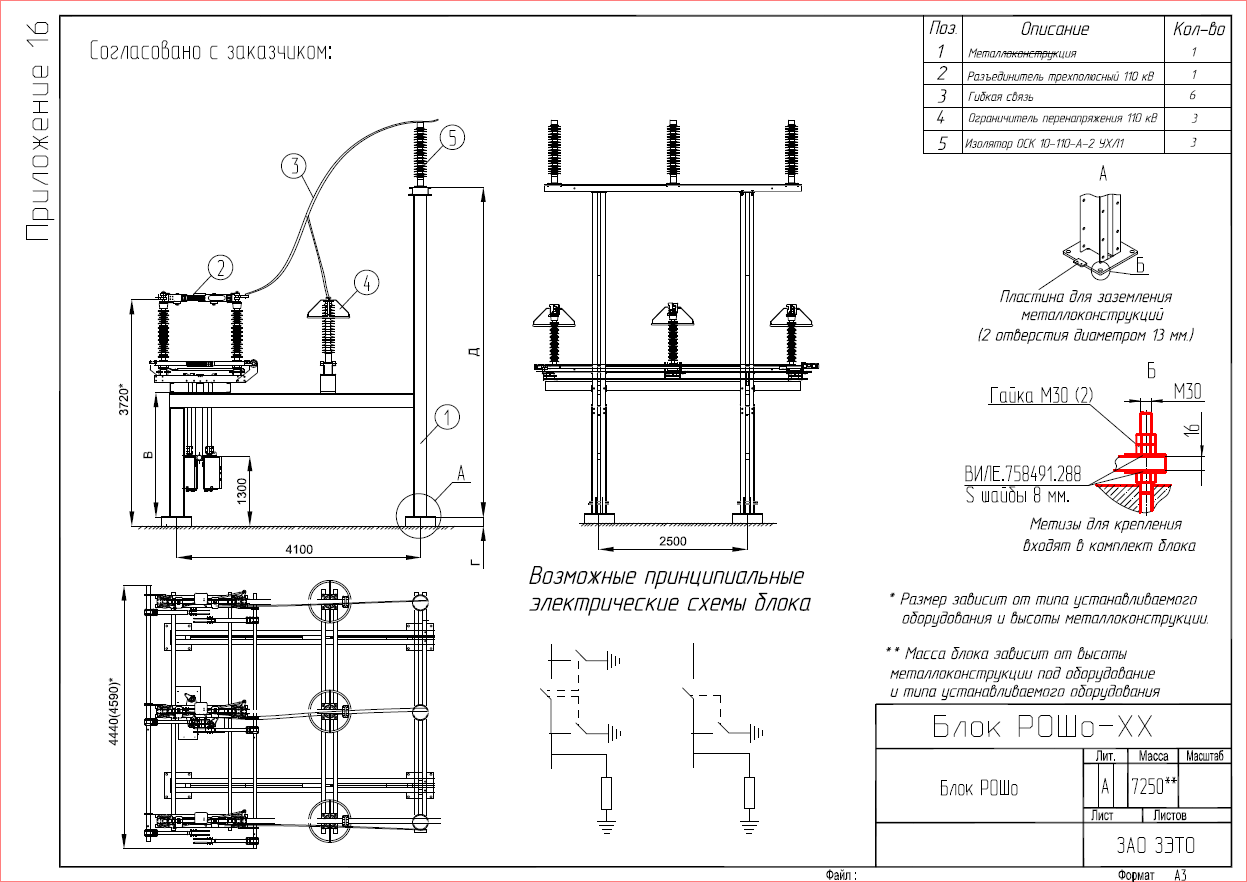 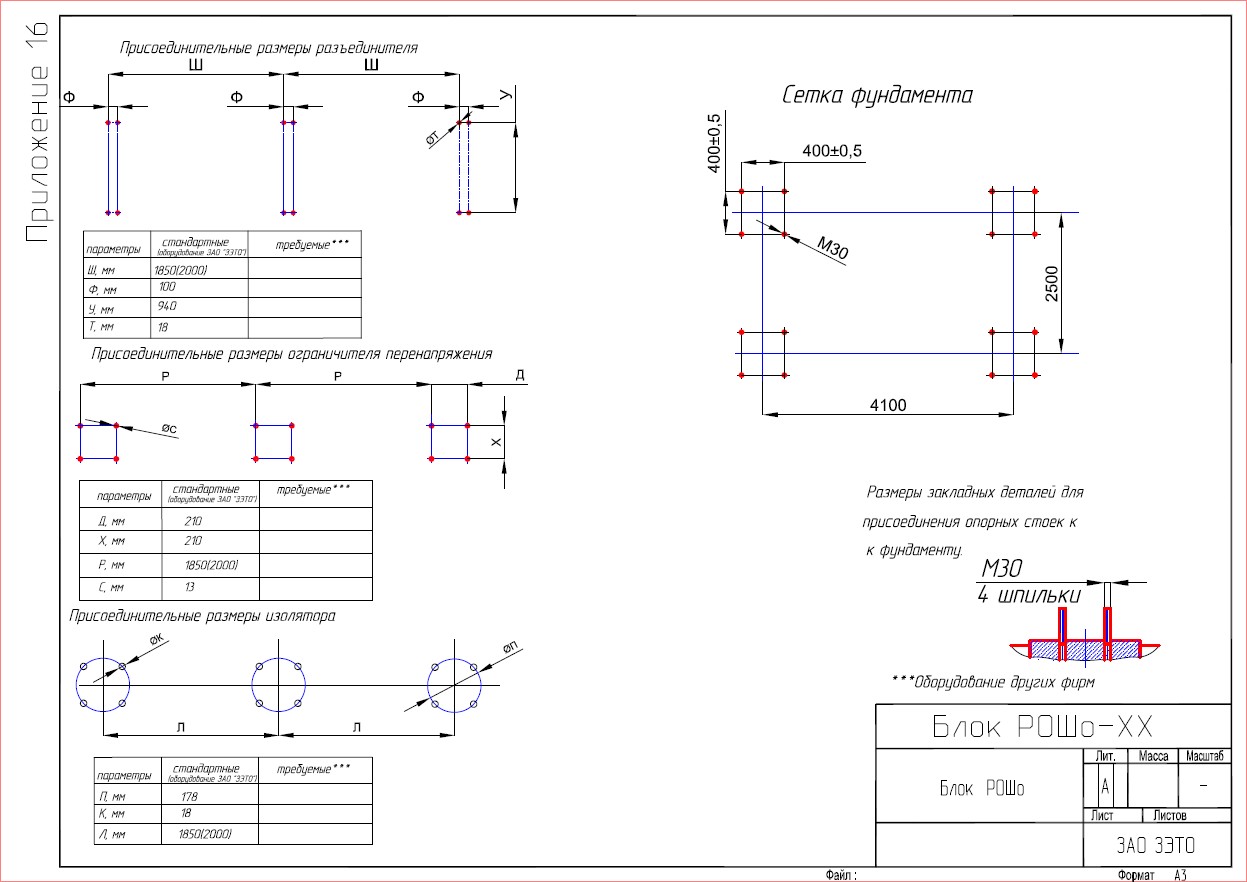 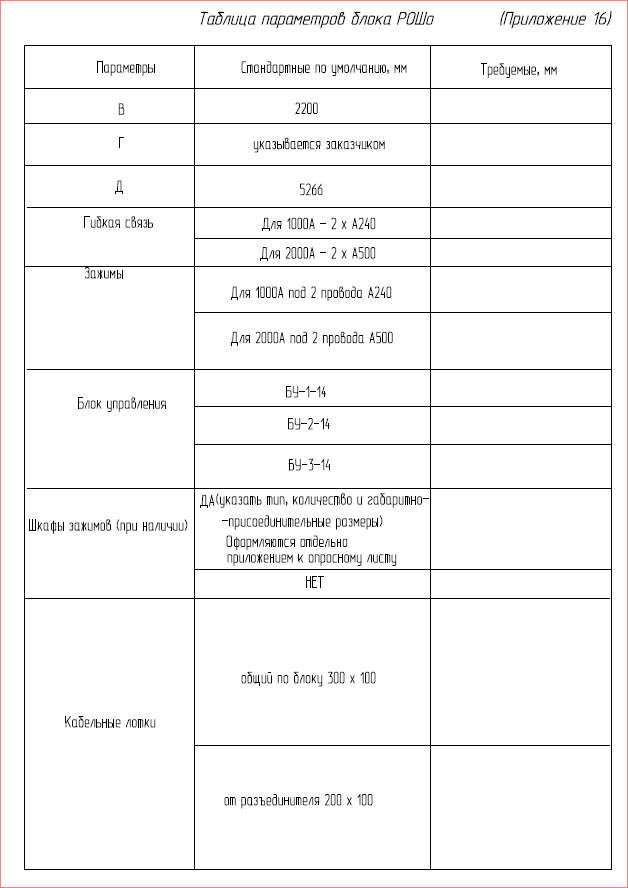 Наименование показателяВарианты исполнения, рекомендуемые опцииЗначение заказа1.Основные параметры:Основные параметры:Основные параметры:1.1Наибольшее рабочее напряжение, кВ1261.2Ток электродинамической стойкости, кА1001.3Ток термической стойкости, кА401.3Ток термической стойкости, кА50 (спецзаказ)1.4Время протекания тока термической стойкости, сдля разъединителя / заземлителя3 / 11.5Номинальный ток сборных шин, А10001.5Номинальный ток сборных шин, А20001.6Номинальный ток внутриячейковых связей, А10001.6Номинальный ток внутриячейковых связей, А20002.Выбор конструкции ОРУ:2.1Номер типовой схемы ОРУ 110 кВ (или предоставить нетиповую)110-3Н2.1Номер типовой схемы ОРУ 110 кВ (или предоставить нетиповую)110-4Н2.1Номер типовой схемы ОРУ 110 кВ (или предоставить нетиповую)110-5Н(АН)2.1Номер типовой схемы ОРУ 110 кВ (или предоставить нетиповую)110-6(Н)2.1Номер типовой схемы ОРУ 110 кВ (или предоставить нетиповую)110-72.1Номер типовой схемы ОРУ 110 кВ (или предоставить нетиповую)110-82.1Номер типовой схемы ОРУ 110 кВ (или предоставить нетиповую)110-9(Н,АН)2.1Номер типовой схемы ОРУ 110 кВ (или предоставить нетиповую)110-12(Н)2.1Номер типовой схемы ОРУ 110 кВ (или предоставить нетиповую)110-13(Н)2.1Номер типовой схемы ОРУ 110 кВ (или предоставить нетиповую)110-142.1Номер типовой схемы ОРУ 110 кВ (или предоставить нетиповую)Другая нетиповая2.2Тип исполнения ОРУМодульный (КМ ОРУ)2.2Тип исполнения ОРУБлочный2.3Тип (марка) и количество блоков, входящих в состав ОРУ-110кВБлок РТВ (приложение 1)2.3Тип (марка) и количество блоков, входящих в состав ОРУ-110кВБлок РТВР (приложение 2)2.3Тип (марка) и количество блоков, входящих в состав ОРУ-110кВБлок РОТн (приложение 3)2.3Тип (марка) и количество блоков, входящих в состав ОРУ-110кВБлок РТР (приложение 4)2.3Тип (марка) и количество блоков, входящих в состав ОРУ-110кВБлок ОПН (приложение 5)2.3Тип (марка) и количество блоков, входящих в состав ОРУ-110кВБлок РГН (приложение 6)2.3Тип (марка) и количество блоков, входящих в состав ОРУ-110кВБлок Тн (приложение 7)2.3Тип (марка) и количество блоков, входящих в состав ОРУ-110кВБлок Тт (приложение 8)2.3Тип (марка) и количество блоков, входящих в состав ОРУ-110кВБлок РТн (приложение 9)2.3Тип (марка) и количество блоков, входящих в состав ОРУ-110кВБлок РТт (приложение 10)2.3Тип (марка) и количество блоков, входящих в состав ОРУ-110кВБлок ВТт (приложение 11)2.3Тип (марка) и количество блоков, входящих в состав ОРУ-110кВБлок ТВТ (приложение 12)2.3Тип (марка) и количество блоков, входящих в состав ОРУ-110кВБлок ЗОН и ОПНН(приложение 13)Блок РР (приложение 14)Блок РТВТР (приложение 15)Блок РОШо (приложение 16)Другой (по согласованию)3.Наличие и типы применяемого оборудования:Наличие и типы применяемого оборудования:Наличие и типы применяемого оборудования:Наличие и типы применяемого оборудования:3.1Высокочастотный заградительУказать номера ячеек и фазы с ВЧ-обработкой.Указать тип и марку1)3.2Конденсатор связиУказать номера ячеек и фазы с ВЧ-обработкой.Указать тип и марку1)3.3Колонковый элегазовый выключательКолонковый элегазовый выключательВГТ-110 III-40/20001)3.3Колонковый элегазовый выключательКолонковый элегазовый выключательВГТ-110 III-40/31501)3.3Колонковый элегазовый выключательКолонковый элегазовый выключательДругой (по согласованию)1)3.4Трансформатор токаТрансформатор токаТОГФ-110 III1)3.4Трансформатор токаТрансформатор токаДругой (по согласованию)1)3.5Трансформатор напряженияТрансформатор напряженияУказать тип и марку1)3.6Разъединители с заземлителями(типоисполнение и количество определяются проектом)Разъединители с заземлителями(типоисполнение и количество определяются проектом)РГН(П)-1(2)-110c двигательным приводом ПД-141)3.7Заземлители нейтралей силовых трансформаторов(количество и тип привода определяются проектом)Заземлители нейтралей силовых трансформаторов(количество и тип привода определяются проектом)ЗОН-110М(Б)-I(II)1)3.7Заземлители нейтралей силовых трансформаторов(количество и тип привода определяются проектом)Заземлители нейтралей силовых трансформаторов(количество и тип привода определяются проектом)Другой (по согласованию)1)3.8Жёсткая ошиновка(количество и технические характеристики согласовываются с заводом изготовителем модулей ОРУ-110кВ и вносятся в рабочий проект)Жёсткая ошиновка(количество и технические характеристики согласовываются с заводом изготовителем модулей ОРУ-110кВ и вносятся в рабочий проект)ШН(К) -1101)3.9Шинные опорыШинные опорыШО(П)-1101)3.10Ограничители перенапряжений,в том числе для защиты нейтрали трансформатораОграничители перенапряжений,в том числе для защиты нейтрали трансформатораОПН (Н)-(П, Ф)-1101)3.10Ограничители перенапряжений,в том числе для защиты нейтрали трансформатораОграничители перенапряжений,в том числе для защиты нейтрали трансформатораДругой (по согласованию)1)3.11Кабельные подвесные лотки(сечение, количество уровней лотков определяются проектом, указать №№ листов проектной документации)Кабельные подвесные лотки(сечение, количество уровней лотков определяются проектом, указать №№ листов проектной документации)Лестничные3.11Кабельные подвесные лотки(сечение, количество уровней лотков определяются проектом, указать №№ листов проектной документации)Кабельные подвесные лотки(сечение, количество уровней лотков определяются проектом, указать №№ листов проектной документации)Коробчатые3.11Кабельные подвесные лотки(сечение, количество уровней лотков определяются проектом, указать №№ листов проектной документации)Кабельные подвесные лотки(сечение, количество уровней лотков определяются проектом, указать №№ листов проектной документации)Сетчатые3.11Кабельные подвесные лотки(сечение, количество уровней лотков определяются проектом, указать №№ листов проектной документации)Кабельные подвесные лотки(сечение, количество уровней лотков определяются проектом, указать №№ листов проектной документации)Другие (по согласованию)3.12Наличие, тип и количество порталов:(высота определяется проектом)Наличие, тип и количество порталов:(высота определяется проектом)Наличие, тип и количество порталов:(высота определяется проектом)Наличие, тип и количество порталов:(высота определяется проектом)3.12.1Вводные порталыВводные порталыОП-350, ТС-3503.12.1Вводные порталыВводные порталыОП-500, ТС-5003.12.1Вводные порталыВводные порталыУОП-500, ТС-5003.12.2ПромежуточныеПромежуточныеОП-350, ТС-3503.12.2ПромежуточныеПромежуточныеОП-500, ТС-5003.12.2ПромежуточныеПромежуточныеУОП-500, ТС-5003.12.3ТрансформаторныеТрансформаторныеОП-350, ТС-3503.12.3ТрансформаторныеТрансформаторныеОП-500, ТС-5003.12.3ТрансформаторныеТрансформаторныеУОП-500, ТС-5003.13Молниеотводы с креплением для подвеса троса грозозащиты(определяются проектом, указать№№ листов проектной документации)Молниеотводы с креплением для подвеса троса грозозащиты(определяются проектом, указать№№ листов проектной документации)М-3503.13Молниеотводы с креплением для подвеса троса грозозащиты(определяются проектом, указать№№ листов проектной документации)Молниеотводы с креплением для подвеса троса грозозащиты(определяются проектом, указать№№ листов проектной документации)М-5003.13Молниеотводы с креплением для подвеса троса грозозащиты(определяются проектом, указать№№ листов проектной документации)Молниеотводы с креплением для подвеса троса грозозащиты(определяются проектом, указать№№ листов проектной документации)4.В комплект поставки включить:В комплект поставки включить:В комплект поставки включить:В комплект поставки включить:4.1Гибкие внутриячейковые связи(тип,	количество	и	марка	определяются проектом)Гибкие внутриячейковые связи(тип,	количество	и	марка	определяются проектом)Провод по ГОСТ 839-80, указать типоисполнение и количество метров провода2)4.2Линейные подвесные изоляторы(тип и количество определяются проектом)ЛК 70/110-А-34.2Линейные подвесные изоляторы(тип и количество определяются проектом)ЛК 70/110-Б-34.2Линейные подвесные изоляторы(тип и количество определяются проектом)ЛК 70/110-В-34.2Линейные подвесные изоляторы(тип и количество определяются проектом)ЛК 70/110-Г-34.2Линейные подвесные изоляторы(тип и количество определяются проектом)ЛК 120/110-А-34.2Линейные подвесные изоляторы(тип и количество определяются проектом)ЛК 120/110-Б-34.2Линейные подвесные изоляторы(тип и количество определяются проектом)ЛК 120/110-В-34.2Линейные подвесные изоляторы(тип и количество определяются проектом)Другие (по согласованию)4.3Контактно-натяжная	арматура,	зажимы (количество и марка определяются проектом)(указать №№ листов проектной документации с перечнем арматуры)2)4.4Площадка обслуживания элегазового выключателяс защитным ограждением (согласно опросному листу на выключатель)Нет / Да (по количеству выключателей)4.5Защитные ограждения в составе блоков ОРУ-110кВ на несущих металлоконструкциях(место установки и количество определяется проектом)Нет / Да4.6Шкафы клеммных зажимов(количество и комплектация шкафов определяется проектом)Нет / Да (указать №№ листов проектной документациис перечнем шкафов и планом расстановки)2)4.7Переносные подмости для обслуживания шинныхразъединителейНет / Да4.8Конструкцию для крепления грозозащитного тросаустановить на вводных порталах 110кВДа/нет4.9Другая комплектация по согласованиюДругая комплектация по согласованиюДругая комплектация по согласованию5.Требования к фундаменту:Требования к фундаменту:Требования к фундаменту:5.1Вид фундаментных оснований для установки несущих и опорных металлоконструкций ОРУ- 110кВ(тип, количество и глубина определяются проектом):Свайный5.1Вид фундаментных оснований для установки несущих и опорных металлоконструкций ОРУ- 110кВ(тип, количество и глубина определяются проектом):Заглублённый5.1Вид фундаментных оснований для установки несущих и опорных металлоконструкций ОРУ- 110кВ(тип, количество и глубина определяются проектом):Полузаглублённый5.1Вид фундаментных оснований для установки несущих и опорных металлоконструкций ОРУ- 110кВ(тип, количество и глубина определяются проектом):Мелкозаглублённыймонолитный5.1Вид фундаментных оснований для установки несущих и опорных металлоконструкций ОРУ- 110кВ(тип, количество и глубина определяются проектом):Столбчатый монолитный5.1Вид фундаментных оснований для установки несущих и опорных металлоконструкций ОРУ- 110кВ(тип, количество и глубина определяются проектом):Лежневый5.1Вид фундаментных оснований для установки несущих и опорных металлоконструкций ОРУ- 110кВ(тип, количество и глубина определяются проектом):5.2Высота фундамента, ммВысота фундамента, мм6.Дополнительные требования:Дополнительные требования:Дополнительные требования:7.Климатические условия внешней среды на месте строительства ОРУ:Климатические условия внешней среды на месте строительства ОРУ:Климатические условия внешней среды на месте строительства ОРУ:7.1Допустимая скорость ветра, м/с-при отсутствии гололеда-при наличии гололеда40157.2Толщина гололеда, ммдо 207.3Степень загрязнения изоляции по ГОСТ 9920I; II; II*7.4Климатическое исполнение по ГОСТ 15150У; УХЛ; ХЛ7.5Сейсмичность района по шкале MSK-64до 9 баллов8. 2)Согласованный проект или согласованная компоновка оборудованияСогласованный проект или согласованная компоновка оборудованияСогласованный проект или согласованная компоновка оборудованияПроектная организация	 Адрес	Проектная организация	 Адрес	СОГЛАСОВАНО:Руководитель предприятия	М.П.ГИПФамилия	ПодписьЗАО «ЗЭТО» СОГЛАСОВАНО:Руководитель предприятия	М.П.Ответственный исполнительФамилия	ПодписьЗаказчик СОГЛАСОВАНО:Руководитель предприятия	М.П.Ответственный исполнительФамилия	Подпись